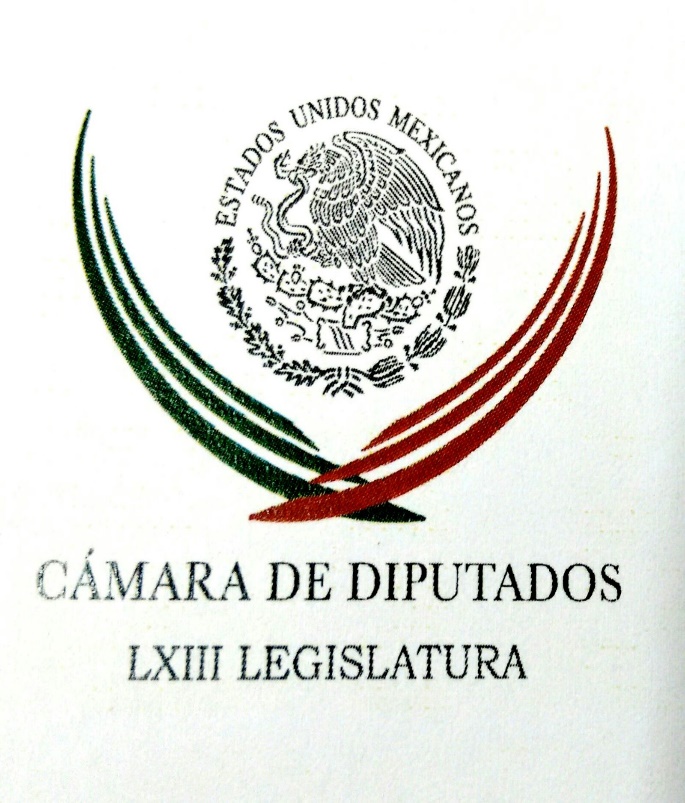 Carpeta InformativaPrimer CorteResumen: Vigilarán 4 mil policías Cámara de Diputados ante movilización de CNTEMarco Adame. Presiones al CongresoSería terrible que Hillary Clinton no viniera a México: GamboaDolores Padierna. Hacienda anunció nueva alza a gasolinas, diesel y luzEnrique Krauze. Balance de la reunión entre EPN y Donald TrumpOmar Fayad puede tomar protesta como gobernador de Hidalgo: TEPJFHerbert Bettinger. El Impuesto Sobre la Renta se ha convertido en gravamen recaudatorio01 de septiembre de 2016TEMA(S): Trabajo LegislativoFECHA: 01/09/2016HORA: 06:39NOTICIERO: FórmulaEMISIÓN: Primer CorteESTACION: OnlineGRUPO: Fórmula0Vigilarán 4 mil policías Cámara de Diputados ante movilización de CNTELa Secretaría de Seguridad Pública (SSP) capitalina montará un operativo especial ante las manifestaciones que se tienen programadas por la Coordinadora Nacional de Trabajadores de la Educación (CNTE) de cara al cuarto informe del presidente Enrique Peña Nieto este jueves. De acuerdo con la dependencia, se desplegarán a cuatro mil elementos en las inmediaciones de la Cámara de Diputados, así como 150 vehículos que servirán como apoyo a los uniformados para las acciones en tierra.También, un helicóptero de la agrupación Cóndores será utilizado para ubicar cortes viales o eventos que pongan en riesgo a la población.A las 10 horas, se tiene previsto que maestros salgan de su plantón ubicado en la Ciudadela hacia el Congreso de la Unión, para manifestarse por la Reforma Educativa y la falta de soluciones para desahogar el conflicto magisterial. Con la ruptura de negociaciones, desde hace 15 días, los profesores amenazaron con no volver a clases ante el cierre de las mesas de trabajo con la Secretaría de Gobernación (Segob), por lo que decidieron mantener sus bloqueos carreteros y la suspensión de clases en algunos planteles de Oaxaca y Chiapas. Aunque la SSP no ha confirmado una ruta para esta marcha, sin embargo, podrían avanzar por avenida Fray Servando para después ingresar por avenida Congreso de la Unión, aunque se espera que no pasen de este entronque, por medidas de seguridad.Mientras que la Policía Federal (PF) se mantendrá a las afueras de la Cámara de Diputados en caso de que se registré algún tipo de "operación hormiga" por parte de la CNTE o de algún otro manifestante que busque llegar a este punto.Sin embargo, se prevé que el servicio del Sistema de Transporte Colectivo (STC) Metro de las estaciones Candelaria, Moctezuma y San Lázaro dejen de funcionar.Por parte de la Coordinadora, se espera un contingente de al menos siete mil maestros que estaría integrado por las secciones 9 de la capital, 7 de Chiapas, 22 de Oaxaca, 18 de Michoacán y 14 de Guerrero. Duración 0’00’’, nbsg/m. TEMA(S): Trabajo Legislativo FECHA: 01/09/16HORA: 06:32NOTICIERO: En los Tiempos de la RadioEMISIÓN: Primer CorteESTACIÓN: 103.3 FMGRUPO: Radio Fórmula0Marco Adame. Presiones al CongresoMarco Adame, colaborador: En la víspera de la apertura del periodo de sesiones del Congreso se multiplican los amagues para forzar acuerdos con los grupos de presión, como el cerco a San Lázaro ya anunciado por la Coordinadora en contra de la Reforma Educativa, también la gestiones de los grupos parlamentarios para incluir en la agenda legislativa y las presiones de los legisladores para integrar los órganos de gobierno. Es natural, el Congreso es la caja de resonancia y la más alta tribuna del país, de ahí que las presiones se convierten la agenda cotidiana. Pero no debe olvidarse que la verdadera prioridad es el país, en un momento especialmente delicado: las fuerzas políticas han definido sus prioridades, en especial las de mayor peso en las cámaras. Para Acción Nacional es prioridad lograr una verdadera reforma hacendaria, concretar el Sistema Anticorrupción, cambios a la legislación electoral y definir un padrón único y transparente de beneficiarios en los programas sociales. Otros temas polémicos que tensaron y dividieron a la sociedad han sido descartados, tal y como la iniciativa del presidente sobre matrimonios igualitarios, a tal punto que fue su propio partido el encargado de reconocer que este tema no forma parte de las grandes demandas sociales. Todo indica pues que la mayor atención estará centrada en los temas especialmente legislativos y particularmente presupuestales, así como los que tienen que ver con las finanzas nacionales, sobre todo porque la economía se ha calentado, el aumento de la deuda en los estados es preocupante, las recientes calificaciones a la baja de Moody's y Standard & Poor's también son relevantes. Las presiones del contradictorio aumento a las gasolinas, la luz y el diesel, así como las crecientes presiones a las entidades para la asignación de recursos y de un presupuesto cada vez mayor, es especialmente delicado ante un presupuesto recortado y con escaso margen para la inversión pública. De tal manera que el presupuesto del quinto año del sexenio y los temas que ya están definidos en la agenda habrán de marcar la agenda legislativa, de ese presupuesto y de las decisiones que se tomen depende la consolidación de proyectos multianuales, de ahí que es de desear que las presiones y calenturas por la sucesión y otras presiones no sesguen las grandes definiciones de política social, así como la salud de las finanzas públicas. Duración 2´42´´, ys/m.TEMA(S): Información GeneralFECHA: 01/09/2016HORA: 07:41NOTICIERO: FórmulaEMISIÓN: Primer CorteESTACION: OnlineGRUPO: Fórmula0Sería terrible que Hillary Clinton no viniera a México: GamboaEmilio Gamboa, coordinador del PRI en el Senado, afirmó que sería terrible que Hillary Clinton no viniera a México.En entrevista con Ciro Gómez Leyva, dijo que el presidente Enrique Peña Nieto no se equivocó, pues invitó a los dos candidatos, pero Donald Trump aprovechó la ocasión."Yo creo que no (usó Trump al presidente Peña Nieto), yo creo que el presidente Peña Nieto tiene que pensar en México, tiene que pensar cómo le va mejor al país, sin duda alguna fueron las premisas fundamentales y por eso los invitó a los dos, que el señor haya querido venir lo más rápido y llegar después y querer hacerse el chistosito será el problema de él".Asimismo, indicó que algo que dejó claro el Presidente, pero Trump no quiso reconocer, es que los mexicanos no pagarán el muro que quiere construir, "si lo quiere hacer que lo haga con el dinero de los americanos, que no van a estar de acuerdo". Duración 0’00’’, nbsg/m. TEMA(S): Información GeneralFECHA: 01/09/2016HORA: 06: 46 AMNOTICIERO: Formula Detrás de la NoticiaEMISIÓN: Primer CorteESTACION: 104.1 FMGRUPO: FormulaMariana Gómez del Campo. Informe en el Senado del caso NochixtlánRicardo Rocha (RR), conductor: Ahora de viva voz, la senadora del PAN, Mariana Gómez del Campo, presidenta de la Comisión Especial de Seguimiento al Caso Nochixtlán. Senadora gracias por estar con nosotros y la pregunta obligada que tengo que hacerte, recuerdo ahora precisamente que nos encontramos en uno de los recorridos recién, esta herida abierta que no termina de cerrar, de los normalistas, te acuerdas que nos encontramos, te entreviste ahí en los alrededores de Iguala, estábamos buscando fosas de los 43 de Ayotzinapa en esta tarea tan dura, tan macabra pues. Y bueno la pregunta es si ahora el Caso de Nochixtlán tiene visos de una resolución más pronta y que no se nos quede ahí en un eterno como ha ocurrido prácticamente con los 43 de Ayotzinapa en Iguala, senadora te escuchamos, te escucho. Mariana Gómez del Campo (MGC), senadora del PAN: Hola Ricardo muy buen día, bueno primero yo sí creo que para el Caso Nochixtlán en estos momento hay muchos más elementos que se están analizando, estudiando por parte de la Procuraduría General de la República, que nos podrían ayudar a saber la verdad de quién fue quién disparó Ricardo. Yo creo que tenemos también elementos que nos permiten llegar en estos momentos y decir ¿no? y por eso el informe de la comisión, no puede ser un informe concluyente, dejamos ahí elementos que nos fueron compartiendo en los encuentros con integrantes del Gobierno Federal, el gobierno de Oaxaca, la Comisión Nacional de los Derechos Humanos, la Comisión Ejecutiva de Víctimas que nos ayudan a saber primero, que sí dispararon policías federales y se está haciendo el... se está revisando cada una bueno... se están, tú sabes que están custodiadas todas las armas por un lado, todas las armas que se utilizaron ese día y utilizaron significa que estaban en la zona uno, dos, que portaba Gendarmería, Policía Federal, incluso policía estatal, están custodiadas bajo cuidado de la Procuraduría General de la República. Nosotros de hecho insistimos en el peritaje balístico para poderlo incorporar en nuestro informe final y por los tiempo bueno, pues no se nos pudieron entregar esto que solicitamos pero está va a ser pieza clave para saber exactamente quién disparó. A diferencia de Ayotzinapa, que efectivamente allá nos encontramos en la zona de las fosas, bueno aquí hay muchos elementos, hay desde videos, audios, fotografías que han, que tienen que ayudar a que se sepa hoy la verdad, desafortunadamente la Procuraduría Ricardo, pues no ha podido entrar a Nochixtlán, eso es muy lamentable porque las indagatorias se han hecho a distancia y a través de procedimientos que no son presenciadles entonces esto me parece que han hecho también se retrate. Ahorita escuchaba que decían que había molestia, que no nos habíamos reunido con todas las partes, sí nos reunimos con todas las partes Ricardo, estuvimos en Nochixtlán, estuvimos con integrantes del Comité de Víctimas, con integrantes del Comité Social, incluso nos pidieron apoyo para que en el Presupuesto 2017 integráramos la ampliación del hospital y una universidad para los jóvenes o un instituto técnico. Pero si quiero decirte que nos reunimos con todas las partes, lamentablemente ya hay grilla entre algunos pobladores de Nochixtlán, sobre todo si pensamos en el Comité de Víctimas, la persona que estaba yo escuchando, pues es una persona que no es de Nochixtlán, hay ciertas molestias, ahora que nos reunimos con los profesores de allá me decían que no es de Nochixtlán, fue electa en una asamblea en donde había muy poquita gente, porque nos hubiese gustado que presidiera ese comité una víctima y hoy no preside ese comité una víctima y el recurso, el poco recurso que han bajado no le ha llegado a todos, entonces esto lo comparto ¿por qué? Porque cuando se politiza un caso tan delicado como el apoyo, el recurso, la reparación del daño a las víctimas, pues me parece que estamos por mal camino, pensando en la parte de reparación del daño para las víctimas, Ricardo. Yo sí creo que en este caso, te insisto, hay todos los elementos para que se sepa la verdad y nosotros vamos a estar insistiendo. RR: A propósito, hay evidencias de que en esto falló la inteligencia para preparar un operativo más limpio y no necesariamente sangriento, como resultó al final con ocho muertos, se dice que hubo algunos más, pero bueno, dejémoslo ahí y que esto evidentemente ocasionó la remoción del propio comisionado Galindo y la entrada que por cierto andaba por ahí -¿te acuerdas?- Manelich, cuando nos encontramos ahí en Iguala. MGC: Por supuesto. RR: Pero en fin, ¿tú sientes que esto es una consecuencia obvia directa? MGC: Yo te voy a decir algo, siento que efectivamente el operativo falló, el operativo desde nuestro punto de vista y lo compartíamos integrantes de la comisión no se debió haber hecho en domingo, un domingo de plaza, donde hay tianguis, donde se concentran para ir a la iglesia y obviamente el argumento es que se hizo en domingo porque jamás pensaban entrar a Nochixtlán como tal. Nosotros, de hecho, ahora que fuimos el lunes hicimos un recorrido desde el bloqueo al lugar de los hechos, caminamos un buen tramo y nos fueron explicando dónde estaban los policías federales, dónde estaba la policía estatal, de qué lado estaban los ciudadanos y realmente son distancias bastante largas, que sí me queda clarísimo que, bueno, pues en un principio no se pensaba entrar al pueblo, de hecho, es un operativo que dura aproximadamente 15 minutos, estos 35 desbloqueos que se hacen pues duran 15 minutos. Después cuando se empieza a calentar el ambiente y se empieza a dar la confrontación. Y te comparto también, gente de Nochixtlán sí nos dijo, había gente armada, civiles, pero no era gente Nochixtlán, era gente que venía de otro punto, que llegaron en la madrugada y nos empezaron a explicar... RR: ¿Grupos extremos de apoyo a la CNTE? MGC: ¿Mande? RR: ¿Grupos extremos de apoyo a la CNTE? MGC: Pues sí, no sé si sean concretamente de apoyo a la CNTE o tuviesen alguna otra finalidad. RR: Ah, ah. MGC: Por eso cuando dicen las autoridades que se están investigando a seis o siete organizaciones ajenas al movimiento, bueno, esto es pieza clave. Y si tú analizas todo lo que ocurrió en Iguala, pues no hay elementos por ningún lado que nos permitieran llegar a la verdad. En el Caso de Nochixtlán veo que las cosas pueden ser distintas y nosotros vamos a ser muy incisivos para eso. RR: Mariana, conociéndote... MGC: Sí. RR: Conociéndote sé que estarás de cabeza metida ahorita en esta labor de Nochixtlán y me da gusto, que bueno, esperamos pues todos que haya respuestas, pero, pero como senadora de la República y en el entendido de que el Senado es el responsable de la política exterior, sí tengo que preguntarte necesariamente: ¿Sí te sorprendió primero la visita del señor Trump y cómo la ves en sus efectos hacia fuera y hacia dentro? MGC: Mira, yo creo que fue una pésima imagen el posicionamiento de México ante en el mundo y un posicionamiento también pésimo del Presidente Peña Nieto hacia los mexicanos. Yo he sido muy crítica y también le pongo palomita a las cosas que se hacen bien, pero sí te quiero decir que no puedes invitar a tu casa a un personaje que ha generado tantos agravios, que ha dicho que los mexicanos somos violadores y criminales, y que ayer haya sido recibido con bombo y platillo. Es indigno que el Presidente lo haya recibido, recibió a un tirano que es repudiado por los mexicanos. Revisábamos una encuesta ayer que salió en algún periódico y te comparto, el 97 por ciento de los mexicanos rechaza a Donald Trump.RR: Sí. MGC: ... el 77 por ciento avala a Hillary Clinton. Yo no entiendo dónde está la estrategia del Presidente Peña Nieto, no entiendo dónde está la política exterior, por qué se le ocurrió, quién le habló al oído y le dijo: "Puede ser una muy buena foto", porque no me explico que haya sido de otra manera. Y, bueno, esta visita le dio sin duda un respiro a Trump, porque él, según algunas encuestas, ya se encontraba en la lona, de repente el Presidente Peña Nieto lo levanta. Además, estuvo en todos los medios, no nada más en Estados Unidos, sino en muchos países del mundo, me atrevería a decir que en el mundo entero. Y decir después de todo lo que nos golpeó... RR: ¿Oye, Mariana? MGC: Sí. RR: Perdóname, nos queda un minuto, pero te tengo que preguntar también... MGC: Dime. RR: ¿Tú crees que va a venir ahora Hillary Clinton? MGC: No, yo veo complicado que venga Hillary. Yo creo que fue pésima la estrategia del gobierno, si querían realmente recibir a los candidatos, primero, debieron haber recibido a la que nos ha tendido medianamente la mano, que es Hillary. RR: O por lo menos haber súper confirmado que iban a venir a los dos... MGC: Mira... RR: Por decir el señor viene el miércoles y al señora viene el lunes, ¿no? Por decir algo. MGC: Yo te voy a decir algo, yo no hubiera recibido primero a Donald Trump, se me hizo estratégicamente imprudente, se me hizo terrible que pareciera una conferencia de prensa con un jefe de Estado, que estuviesen hablando de quién va a pagar el muro. "México no pagará un centavo del muro", o sea, ya estás dando por hecho que va a haber un muro, ya estás dando por hecho que va a ganar Donald Trump, digo... RR: Está enojada la señora Clinton. ¿Ya viste el tuit que mandó? Dice: "Hay un dicho mexicano que dice 'dime con quién andas y te diré quién eres'". Está bien enojada, Mariana. MGC: De hecho, duro y a la cabeza... RR: Pues sí. MGC: (Inaudible). RR: Bueno, Mariana... MGC: Pero Donald Trump no es bienvenido en México. RR: Te mando un saludo muy cariñoso. MGC: Igualmente, Ricardo. RR: Te aprecio mucho que hayas estado con nosotros. MGC: Un abrazo. RR: Perdón, las prisas... MGC: No te preocupes. Duración: 11’ 13” bmj/mTEMA(S): Información General FECHA: 01/09/16HORA: 06:49NOTICIERO: En los Tiempos de la RadioEMISIÓN: Primer CorteESTACIÓN: 103.3 FMGRUPO: Radio Fórmula0Dolores Padierna. Hacienda anunció nueva alza a gasolinas, diesel y luzDolores Padierna, colaboradora: La Secretaría de Hacienda anunció una nueva alza al precio de las gasolinas, la luz y el diesel en septiembre, fecha en la que estos energéticos alcanzarán su tope máximo, en otras palabras se trata de tres incrementos consecutivos de precios durante julio, agosto y septiembre, que suman un incremento de tres por ciento los precios de sus bienes indispensables, bienes además muy delicados, porque constituyen los insumos para la producción, es decir inflación el Índice Nacional de Precios al Productor y esto se refleja en todos los precios al público. La tasa anual de inflación subyacente, que son la vivienda, la educación, las mercancías no alimentarias o alimentos procesados, ya llegó al tres por ciento y la inflación no subyacente, que son los productos agropecuarios y los administrados por el gobierno, subió ya 2.26 por ciento, con este nuevo incremento que se anuncia se espera que la inflación repunte en las siguientes semanas y alcance su tope máximo fijado por el Banco de México. Éste anuncio de aumento de precios hace que la magna llegue a su precio máximo de 13.98 pesos por litro y la Premium a 14.81 peso por litro. Hay que señalar una vez más que los precios que nos impone en México son más altos que en Estados Unidos, si los precios del petróleo están bajando en todo el mundo, eso debería reflejarse en una baja de precios de los energéticos. Sin embargo en México nos lo suben cada mes y para el año 2017 el panorama de los precios de los combustibles es aún peor ya que se liberarán todos los precios y se convertirán en un importante factor de presión para la inflación; la única manera que pudiera evitar aumentos desproporcionados sería bajando el Impuesto Especial sobre Producción y Servicios, pero eso no ocurrirá, porque significaría menos ingresos para el Gobierno Federal, lo que complicaría aún más el panorama de ingresos públicos. La realidad es que la Secretaría de Hacienda se metió en un serio problema cuando decidió anunciar que si se aprobaba la Reforma Energética bajaría los precios de los combustibles, a sabiendas que ocurriría exactamente lo contrario. Duración 3´00´´, ys/m.TEMA(S): Información general FECHA: 01/09/2016HORA: 07:10 AMNOTICIERO: Milenio  Noticias EMISIÓN: Primer  Corte ESTACIÓN: Canal 120 Cablevisión GRUPO: Multimedios Televisión0 Alejandra Barrales: Visita de Donald Trump a MéxicoSergio Gómez (SG), conductor: Para hablar de este tema, de la visita de Donald Trump a México, tenemos en la línea a la presidenta Nacional del PRD, Alejandra Barrales, a quien le agradecemos mucho que nos tome la llamada. Buen día. Alejandra Barrales (AB), presidenta nacional del PRD: Hola. ¿Qué tal? ¿Cómo están? Saludos al auditorio. SG: ¿Qué podría haber ganado el Gobierno mexicano recibiendo a Donald Trump? AB: Pues nosotros decimos que nada, estamos verdaderamente indignados. El día de ayer lo señalamos, para nosotros Donald Trump no es un personaje bienvenido, es un personaje que se la ha pasado denostando, agraviando al pueblo mexicano y nos parece un desatino —lo dijimos ayer—. Es un error, es un desatino que se le haya convocado, que se le haya dado con esta visita una bocanada de oxígeno a un candidato que ha venido perdiendo las preferencias en el país que pretende gobernar, en una campaña que ha basado en la denotación, en el agravio, en la descalificación a los mexicanos particularmente, y que seamos los mexicanos, que sea nuestro representante máximo quien le abra la puerta y quien le esté dando vida a un candidato que —para nosotros— no tiene mayor relevancia, no tiene mayor sentido que se le haya invitado a nuestro país. SG: ¿Queda dañada la Presidencia como institución con esta visita? AB: Pues lamentablemente daña a todo el país. El contexto internacional en el que fuimos observados el día de ayer pues nos coloca en una posición que no nos parece la mejor —insisto— todo mundo allá afuera sabe que este candidato ha basado su campaña en descalificar particularmente a los mexicanos y que en un siguiente acto, en un segundo acto pues las escenas sean en México, sean que los mexicanos, pero que además no solamente tuvo suficiente con la visita, sino que de nueva cuenta nos dice en nuestra propia cara, en nuestra propia casa pues que sí va el muro para adelante, que no lo sabemos, pero que lo vamos a pagar, es ponernos en un papel de ridículo, en un papel de tontos; es verdaderamente inaceptable y estamos indignados por esta visita. SG: Desde la oposición, ¿ustedes que podrían recomendarle al gobierno mexicano o exigirle, de alguna manera, el gobierno mexicano acercarse con Hilary Clinton o que podría estar haciendo la presidencia de la República? AB: Bueno hoy nosotros estamos haciendo un llamado al Senado de la República que es quien tiene bajo su encargo este tema de las relaciones internacionales, estamos pidiendo su intervención, estamos pidiendo que hagan un llamado a la presidencia de la República para poder revisar esta ruta, estas relaciones internacionales que se están planteando particularmente con Estados Unidos. Y por otro lado lo importante para nosotros como PRD, es el insistir que vamos a buscar, apoyar, defender a nuestros connacionales con todo lo que esté a nuestro alcance, vamos a visitarles en este mes de septiembre precisamente un par de días, estaremos con la comunidad de mexicanos en Chicago, en los Angeles que son las comunidades más representativas y bueno pues esté quien esté al frente de este país en el próximo proceso electoral, nosotros vamos a buscar que esto no afecte los mexicanos en ese país. SG: Desde su enfoque, porque lo decía el presidente del PAN, Ricardo Anaya, al parecer Hilary Clinton está enojada, ¿lo ve igual así por esta serie de twetts que publicó la candidata demócrata? AB: Bueno nosotros hemos señalado que esto es un error, un desatino porque precisamente se le da equivocadamente un trato de jefe de estado a apenas un candidato y además insisto un candidato perdedor, es quién va abajo en las encuestas y es ahí donde vemos esa falta de visión, de sensibilidad para poder entender que lo más conveniente hubiera sido esperar a que los estadounidenses tomaran una definición de si vieran quién debe representarse y una vez definido esto pues nosotros proceder como lo marca o lo ha venido marcando las relaciones internacionales en nuestro país, nosotros hemos sido respetuosos como país de las decisiones que se toman en otras latitudes, en otros países del mundo y nos parece que con esta visita, con esta convocatoria que rompe esa línea que durante muchísimos años en nuestro país se había venido trazando SG: La agenda del Presidente fuera de las frontera de México es aprobada por el congreso ¿Ustedes estarán proponiendo alguna iniciativa que también el congreso pueda regular las visitas que tenga el Presidente de la República? AB: Esto se venía haciendo, seguramente el auditorio, ustedes recordarán que en algún tiempo todo este tipo de visitas, previamente se daba conocimiento al Congreso, entraba en muchas ocasiones en debate, en análisis, todavía hay una parte importante de la agenda, de las visitas que están a cargo del Congreso, la ratificación en todo caso y por eso es muy importante este llamado que nosotros estamos haciendo particularmente al Senado de la República para que revise, para que dialogue con el ejecutivo federal sobre esta línea, sobre esta ruta que se está trazando en relaciones internacionales particularmente con Estados Unidos. SG: Le agradecemos mucho a Alejandra Barrales, la presidenta nacional del PRD que nos haya tomado esta llamada, muchas gracias por su tiempo. AB: Gracias, buen día. SG: Buen día. Duración 5’ 46” rrg/mTEMA(S): Información GeneralFECHA: 01/09/2016HORA: 07:16NOTICIERO: FórmulaEMISIÓN: Primer CorteESTACION: OnlineGRUPO: Fórmula0Acción Nacional y PRD critican discurso discriminatorio de TrumpEl Partido Acción Nacional (PAN) se pronunció a favor de una relación bilateral justa con Estados Unidos, así como por la defensa y el respeto de los derechos de los mexicanos que estén dentro o fuera del país.El líder nacional de esa fuerza política, Ricardo Anaya Cortés, enfatizó que la relación entre México y Estados Unidos debe ser equitativa, además de que debe haber respeto absoluto a los derechos humanos de los mexicanos que viven en la Unión Americana.Sin embargo, para el dirigente panista el candidato republicano a la Presidencia de Estados Unidos, Donald Trump, debe a México una disculpa pública por los agravios y ofensas emitidos contra los mexicanos, a través de su discurso discriminatorio.En tanto, la dirigencia nacional del Partido de la Revolución Democrática (PRD) externó su desacuerdo con la reunión y llamó a los mexicanos que viven, estudian o trabajan en Estados Unidos a votar en función de la defensa de sus derechos humanos."Los convocamos a sumarse a los movimientos sociales en aquella nación de América del Norte, que velen por sus intereses y que definan claramente su posición de voto a favor de quien mejor los represente", añadió.Igualmente, pidió que las autoridades consulares mexicanas, dentro de sus facultades, posicionen a las y los mexicanos en Estados Unidos, los empoderen y los convoquen a participar políticamente en ese país.Mencionó que si los connacionales aportan de manera significativa recursos económicos a esa sociedad, también deben tener una opinión para decidir quién debe gobernarlos allende nuestras fronteras.El partido del sol azteca consideró a Trump "persona non grata", por sus discursos de precampaña, en los que "se ha dedicado a verter insultos y a denostar a nuestros connacionales". Duración 0’00’’, nbsg/m. TEMA(S): Información general FECHA: 01/09/2016HORA: 07:10 AMNOTICIERO: Despierta con Loret EMISIÓN: Primer  Corte ESTACIÓN: Canal 2 GRUPO: Televisa 0 Enrique Krauze: Balance de la reunión entre EPN y Donald TrumpCarlos Loret de Mola (CLM), conductor: A propósito desde ayer habíamos quedado con él en que nos daría su punto de vista. Enrique Krauze, el gran escritor mexicano está en la línea de Despierta, Enrique gracias por tomarnos la llamada, buenos días. Enrique Krauze (EK), escritor: Buenos días Carlos encantado de nuevo estar con ustedes. CLM: Bueno ayer su posición sobre este encuentro, aquella frase de " a los tiranos no se les avisa, a los tiranos se les enfrenta", la retomó hasta el New York Times es pieza previa a la reunión. ¿Cuál es para ti el saldo de este encuentro entre Donald Trump y Enrique Peña Nieto? EK: Bueno Carlos el mismo de ayer, yo creo que, Donald Trump, en efecto, como dijo Hillary Clinton pues fue una magnífica negociación a cambio de diez horas él recibió el aval, si no explícito sí simbólico de México, y entre comillas de los mexicanos, así lo vocearon sus partidarios, así lo dijo él y este del aval su amigo el presidente. Y a cambio de estar aquí unas horas y de repartir las migajas algunos adjetivos y algunas palabras, no dudó al poder decir en la conferencia de Arizona sobre la inmigración, una durísima conferencia sobre los inmigrantes que había estado en México y que había logrado pues entablar ya relación sería duradera, con las autoridades y con el pueblo mexicano, espectacular pueblo, tremendo pueblo, magnífico pueblo, unos cuantos adjetivos, unas cuantas palabras son hombres que lo que tiene son palabras pero no tiene palabra. Bueno a un tirano no se le apacigua, a un tirano se le enfrenta, no tardó, no tardó muchas horas, que el propio Presidente Peña Nieto que Trump había faltado a su palabra porque había mentido, si es verdad que sí se habló sobre el muro en el sentido de que México no lo pagaría. Pues Trump lo negó, y pues este Peña Nieto perdió la oportunidad de decir lo frente a él en su cara en público. Por otro lado si de lo que se trataba era de defender como dijo el presidente a los mexicanos, de México y de los mexicanos de Estados Unidos, bueno pues de nuevo no se le exigieron disculpas, no se le dijo cara a cara de frente que México no pagaría públicamente, que México no pagaría por el muro. Y no se criticó tampoco abierta públicamente el proyecto de la deportación de los inmigrantes. De modo que en me parece que Trump ganó y el presidente de México y en cierta forma los mexicanos de aquí y de allá pues perdió. CLM: ¿Fue un error histórico como “avisonabas” ayer, Enrique? EK: Mira si lo creo, pero también creo que Trump no va a ganar, y bueno finalmente se trata de curar las heridas con Hillary Clinton a la que yo creo que se ofendió diplomáticamente de manera innecesaria, es decir se abrió los brazos, se aceptó la llegada a México del hombre que nos denigra y no de la mujer, la primera mujer candidata a la presidencia de los Estados Unidos y la candidata que defiende posiciones afines a nosotros. Entonces pues vamos a tener que planchar** eso y eso es lo que creo que va a ocurrir a partir de noviembre de este año, por los 2 años se restarán del periodo gubernamental de Peña Nieto. CLM: Enrique te agradezco mucho la llamada y muy buenos días. Enrique Krauze el gran escritor mexicano. Duración 4’ 38” rrg/m TEMA(S): Información GeneralFECHA: 01/09/2016HORA: 07:41NOTICIERO: FórmulaEMISIÓN: Primer CorteESTACION: OnlineGRUPO: Fórmula0Una trampa visita de Trump, chamaquearon a Peña: FoxEl ex presidente de México, Vicente Fox Quezada, precisó que este miércoles, fue un día muy desafortunado con la sorpresiva e inexplicable para el país y para los mexicanos la visita de Donald Trump.En entrevista para el programa "En los Tiempos de la Radio", aseveró que para cualquier estratega político "fue una verdadera trampa y nos chamaquearon, nos pescaron en curva totalmente, chamaquearon al Presidente, hizo uso de nuestro país para llevar a su reunión allá en Estados Unidos supuestamente una posición mucho más moderada de Trump, fue un absoluto engaño y nos chamaquearon de a feo".Dijo que era necesario exigirle una disculpa pública al candidato republicano a la presidencia de Estados Unidos y poniéndole en claro que "México no está para estar jugando con Estados Unidos, que no somos el traspatio de los Estados Unidos, que somos un país con honor, con dignidad, pero además, una potencia económicamente hablando".Asimismo, comentó que si hipotéticamente Donald Trump llegara a ser presidente, el perdedor será la propia ciudanía americana, ya que sus políticas son desastrosas para el propio Estados Unidos, además de que solo entiende una economía micro y personal "y es increíble que un aspirante como él pudiera llegar a la presidencia y que tenga tantos seguidores".Por tanto, espera "que esta amenaza y posible desastre al que nos llevaría este hombre, solo quede en la historia como una vivencia más". Duración 0’00’’, nbsg/m. TEMA(S): Información GeneralFECHA: 01/09/2016HORA: 06:30NOTICIERO: En los Tiempos de la RadioEMISIÓN: Primer CorteESTACION: 103.3 FMGRUPO: Fórmula0Joaquín López-Dóriga. Aurelio Nuño reiteró que no habrá diálogo con la CNTE hasta que vuelvan a clases Oscar Mario Beteta, conductor: El comentario de Joaquín López-Dóriga. Joaquín López-Dóriga, colaborador: Gracias, Oscar Mario. Me da mucho gusto saludarte como todas las mañanas. Muy buenos días. Aurelio Nuño reiteró que no habrá diálogo con la Coordinadora hasta que vuelvan a clases. Primero -les dijo- las clases, primero la educación y después continuar con cualquier diálogo que se pueda tener, pero esa es la prioridad: las clases y lo dejamos –dijo- de una vez muy claro. Estamos ante un ajuste de tuercas del Gobierno Federal, porque vimos que durante meses al tiempo que había suspensión de clases y bloqueos, había diálogos de la Coordinadora con diferentes instancias de gobierno. Esto, esto se acabó. Duración 46’’, nbsg/m. TEMA(S): Información General FECHA: 01/09/16HORA: 00:00NOTICIERO: MVS NoticiasEMISIÓN: Primer CorteESTACIÓN: OnlineGRUPO: MVS0Omar Fayad puede tomar protesta como gobernador de Hidalgo: TEPJFCon voto unánime de los magistrados del Tribunal Electoral del Poder Judicial de la Federación (TEPJF), determinaron que Omar Fayad Meneses, podrá rendir protesta como gobernador constitucional de Hidalgo el próximo 5 de septiembre.Con el fallo, los magistrados sin mayor discusión desestimaron los agravios presentados por el PAN, en contra de la determinación del Tribunal Electoral del estado de Hidalgo que confirmó la declaración de validez de la elección y entrega de constancia de mayoría correspondiente a la elección de gobernador, a favor Fayad, candidato postulado por la Coalición "Un Hidalgo con Rumbo", integrada por los partidos Revolucionario Institucional, Verde Ecologista de México y Nueva Alianza.No obstante, el magistrado presidente, Constancio Carrasco Daza, en la fundamentación de su ponencia, reconoció que continúan presentándose en el órgano recursos en contra de servidores públicos.“Sigue siendo un tema muy importante la neutralidad de los funcionarios de frente a los procesos electorales. Es un debate, de frente al principio constitucional que exige el respeto en los procesos de la equidad y del principio de legalidad, seguimos en el tema de la falta de neutralidad, lógicamente que esta neutralidad siempre se afirma a partir de que hay un lógica partidaria entre el candidato ganador y quien ostenta el poder público en el estado, en este caso, como gobernador”.Durante la larga sesión que se prolongó pasadas las 12 de la noche, también, se declaró infundado el argumento panista que apuntó a que el Tribunal Electoral local, no valoró correctamente la solicitud de declarar la nulidad de más de dos mil 158 casillas.“El Tribunal estatal, del estado de Hidalgo, hizo a través de una metodología la clasificación en siete grupos los resultados obtenidos en estas casillas impugnadas, en esta sistemática expuso que en los primeros cinco grupos no se surtían los supuestos legales para decretar el recuento de votos, dos argumentos esenciales para considerar que no se actualizaron estos supuestos; el primero, derivado de la coincidencia en los rubros fundamentales que se compararon y, excepcionalmente reconociendo discrepancias que estas no eran determinantes para el resultado final de la elección. En cuanto a los dos segmentos restantes, o los dos grupos restantes, estimó que no se actualizaba el supuesto para decretar la anulación y en esa lógica no podía ordenar un nuevo escrutinio y cómputo de los sufragios en sede jurisdiccional”. ys/m.TEMA(S): Información GeneralFECHA: 01/09/2016HORA: 06:30NOTICIERO: En los Tiempos de la RadioEMISIÓN: Primer CorteESTACION: 103.3 FMGRUPO: Fórmula0Joaquín López-Dóriga. Enrique Galindo dejo el cargo de comisionado general Joaquín López-Dóriga, colaborador: Finalmente Enrique Galindo dejó el cargo de comisionado general de la Policía Federal. Eran muchas las piedras que tenía en el costal y el anuncio que hizo el secretario de Gobernación, Miguel Ángel Osorio Chong no dejó duda. Señaló: "En el marco de los hechos recientes y por instrucciones del Presidente de la República, el comisionado general de la policía, Enrique Galindo, se ha separado de su cargo -es decir, lo ha separado el Presidente-, con el objetivo de facilitar que las autoridades correspondientes lleven a cabo una investigación ágil y transparente de cara a la ciudadanía". ¿Qué es lo que está pendiente? ¿Cuáles son las investigaciones? Centralmente dos: los muertos de Tanhuato y la operación fallida de Nochixtlán. Esto ha llevado a la designación de un nuevo comisionado general, un abogado penalista, Manelich Castilla. Duración 1’05’’, nbsg/m. TEMA(S): Información General FECHA: 01/09/2016HORA: 05: 47 AMNOTICIERO: En los Tiempos de la RadioEMISIÓN: Primer CorteESTACION: 103.3 FMGRUPO: FormulaHerbert Bettinger. El Impuesto Sobre la Renta se ha convertido en gravamen recaudatorioHerbert Bettinger, colaborador: Los organismos cúpula y sectores representativos de la sociedad han manifestado la necesidad de que para el 2017 se lleve a cabo una reforma fiscal que permita nuevamente a los contribuyentes, ya se trate de personas físicas o personas morales que paguen sus impuestos bajo los lineamientos constitucionales de equidad y proporcionalidad. En lo concreto, me refiero a dos impuestos, el Impuesto Sobre la Renta que grava el ingreso y el Impuesto al Valor Agregado que se determina en la adquisición de bienes o servicios cuando estos no están exentos o gravados a la tasa cero. El Impuesto Sobre la Renta, de varios años a la fecha, ha perdido su rumbo y se ha convertido en un gravamen recaudatorio sin medir los efectos económicos de su pagador, lo cual es incorrecto, ya que el sacrificio de pago no debe ir más allá de su capacidad real económica y como ésta, o sea, la capacidad real y económica, se determina por el ingreso total que obtiene el contribuyente, ya sea persona física o persona moral, menos las deducciones que se consideran indispensables para la obtención de estos ingresos, como son, por ejemplo, la luz, el teléfono, la renta de los espacios, el equipo de trabajo y, por otro lado, el bienestar que implican los gastos médicos así como aquellos que se efectúan para obtener la posibilidad de estar asegurados contra cualquier enfermedad. Si bien en nuestro sistema no se aumentó la tasa del Impuesto Sobre la Renta a personas morales y se mantiene la del 30 por ciento, al eliminarse deducciones, esto ha provocado que el contribuyente pague un mayor impuesto con independencia que no se modificó la tasa a la que me he referido. En el caso a personas físicas, la tasa aumentó del 30 al 35 y además se eliminaron deducciones, lo que se provoca que las personas tengan un doble efecto fiscal: el que se refleja por el incremento de tasa de y el monto que se incrementa por no permitir las deducciones que son indispensables, por ejemplo, para la salud. Además, las personas físicas que sean accionistas tendrán una retención del 10 por ciento del monto que reciban y el cual no es acreditable. Lo que solicitan los sectores y la población en general es regresar a una política fiscal de impuestos equitativos y proporcionales, así como tratar de incorporar a las personas que no cumplen con las respectivas obligaciones por encontrarse en el mercado informal. Duración: 02’ 33” bmj/mHerbert Bettinger Barrios, me pueden seguir en Twitter, @HBettingerB. 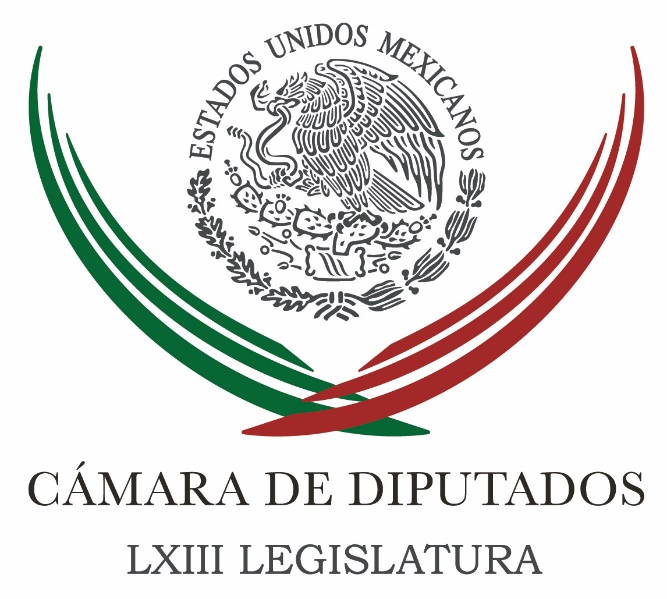 Carpeta InformativaSegundo CorteResumen: Lista la Cámara de Diputados para recibir el IV Informe de Gobierno de EPN: BolañosLlegan profesores de la CNTE a San LázaroJesús Zambrano. Visita de Donald TrumpGustavo Madero. Tareas de transición en gobierno de ChihuahuaPadierna pide que Ruiz Massieu comparezca en el Senado para explicar visita de TrumpExige PAN en Senado renuncia de Ruiz Massieu por promover desastrosa visita de TrumpEstas son las manifestaciones con motivo del 4° Informe de EPNInvitan a 300 jóvenes al Cuarto Informe de Peña Nieto01 de Septiembre 2016TEMA(S): Trabajo Legislativo FECHA: 01/09/2016HORA: 09:20 AMNOTICIERO: Enfoque   Noticias EMISIÓN: Segundo  Corte ESTACIÓN: Online GRUPO: NRM Comunicaciones Lista la Cámara de Diputados para recibir el IV Informe de Gobierno de EPN: BolañosEn entrevista para Enfoque Noticias, Javier Bolaños, Presidente de la Mesa Directiva de la Cámara de Diputados dijo que hoy a las 17:00 horas estarán recibiendo el IV Informe del titular del Ejecutivo Federal, por parte del secretario de Gobernación, Miguel Ángel Osorio Chong y posterior a ello escucharán los posicionamientos de los diferentes grupos parlamentarios.Respecto al diálogo que tendrá Peña Nieto con jóvenes, dijo que este cambio es una decisión que se toma por parte del Gobierno Federal, resaltó que hay expectativas respecto a lo que va a ocurrir ahí y que estarán pendientes de este tema.Finalmente sobre su nombramiento al frente de la Mesa Directiva, dijo que este es un encargo es muy importante, que es una gran responsabilidad y que confía en que se generen acuerdos para sacar adelante los temas importantes para el país. rrg/m  TEMA(S): Trabajo LegislativoFECHA: 01/09/2016HORA: 12:48NOTICIERO: FórmulaEMISIÓN: Segundo CorteESTACION: OnlineGRUPO: FórmulaLlegan profesores de la CNTE a San LázaroLa marcha de la Coordinadora Nacional de Trabajadores de la Educación (CNTE) llegó a la Cámara de Diputados después de haber salido desde su plantón de la Ciudadela. Resguardados por elementos de tránsito y auxiliar de la Secretaría de Seguridad Pública (SSP), los profesores arribaron por avenida Congreso de la Unión y concentrarse en la calle Emiliano Zapata, frente a la entrada principal del recinto. De acuerdo con datos de la SSP, alrededor de 2 mil personas son las que se concentran a las afueras del Congreso para realizar un mitin para exigir que se deje a un lado las represiones de parte del Gobierno federal. Además de la CNTE, se unieron los sindicatos de telefonista, el Sindicato Mexicano de Electricistas (SME), Sindicato de Trabajadores de la UNAM (STUNAM), padres de los 43 normalistas desaparecidos en Iguala, Guerrero, así como estudiantes de la UNAM, IPN, UAM entre otras."La presión de algunos padres de familia es orquestado por el mismo estado para que estén en contra de todos los mexicanos que estamos luchando y defendiendo el derecho que nos corresponde. "Sin embargo cuando nos sentamos con algunos padres de familia les explicamos y les demostramos lo que es la esencia de esta lucha y es cuando nos apoyan", comentó Ramos Reyes, secretario de la sección 14 de Guerrero.Por su parte, el vocero de los padres de los 43, Felipe de la Cruz, acusó al presidente Enrique Peña Nieto de no resolver los conflictos que vive el país.Además de criticarlo por recibir al candidato republicano a la presidencia de EU, Donald Trump, ya que comenzó, comentó De la Cruz, a vender los bienes del país. Duración 00’’, nbsg/m. TEMA(S): Trabajo LegislativoFECHA: 01/092016HORA: 08: 03 AMNOTICIERO: Noticias MVSEMISIÓN: Segundo CorteESTACION: 102.5 FMGRUPO: MVS ComunicacionesJesús Zambrano. Visita de Donald TrumpLuis Cárdenas (LC), conductor: Le agradezco a Jesús Zambrano, diputado del Partido de la Revolución Democrática, todavía hasta hace unos días presidente de la Cámara baja, ayer pues ya no, ya pasa la batuta a Javier Bolaños, del Partido Acción Nacional. ¿Cómo estás, Jesús? Buenos días. Jesús Zambrano (JZ), diputado del PRD: Muy buenos días, Luis, con el gusto de saludarte y a tus órdenes, como siempre. LC: Oye, pues ya no te tocó como presidente de la Cámara Baja la visita de Trump aquí, a nuestro país, pero sí como una voz de la izquierda, sí como una voz del Partido de la Revolución Democrática, ¿qué decir al respecto Jesús? JZ: Bueno, sí me tocó todavía el día de ayer porque... LC: Ah, sí es cierto. JZ: La elección del nuevo presidente de la Cámara de Diputados se hizo ya por la... LC: Por la tarde. JZ: A las 7:00 de la noche y de cualquier manera... LC: Tus últimas horas. JZ: Como vicecoordinador hoy del grupo parlamentario del PRD y como diputado federal de nuestro partido te digo que claramente fue una bofetada en público, ante los ojos de todo mundo lo que vino a hacer Trump con Peña, con México a través de Peña, porque finalmente él es el presidente de la República. Y me parece que fue un absoluto error, un graso error del Presidente Peña el haber hecho esta invitación, el haberlo recibido y no haberle después contestado con la energía, con la determinación de representar a un país como México cuando Trump dice que continuará o que él está empeñado en sacar adelante, si es que llega a ser presidente de Estados Unidos, va a continuar con su política antiinmigrante y al mismo tiempo también insistiendo en que va a levantar el muro en la frontera de Estados Unidos o con México. Y luego regresa a Arizona y allá dice "No sólo eso, sino que, para que lo sepan, aunque ellos no lo crean o no lo quieran, México va a pagar el muro". LC: "Pero todavía no lo saben". JZ: Yo creo... de que sé de qué se trata, de qué política exterior estamos hablando, de qué... Peña ni siquiera tuvo, el presidente Peña la altura de un estadista para decirle a Trump: "Usted plateará eso, pero aquí en México rechazamos absolutamente una política de Estados Unidos con México, como la que usted plantea y mucho menos asumir que se va a levantar un muro y peor, -como lo ha dicho él- que lo vamos a pagar". Me parece pues que por donde quiera que se le vea, a mí me llena de vergüenza lo que pasó el día de ayer, lo digo con todo el respeto a la investidura presidencial pero me llena de vergüenza, me indigna lo que pasó el día de ayer. LC: Hablas de qué política exterior tenemos, de qué estamos hablando y bueno, yo no sé perdón, no lo sé, no tengo el dato o la confirmación y la buscamos y bueno de momento todavía no hemos podido confirmar comunicación con ella Jesús. Pero yo no sé si la canciller sabía de la reunión de Peña con Trump y digo, yo no sé si la canciller porque estoy muy seguro que muchos miembros del gabinete no lo sabían y que de hecho en los mismos equipos de comunicación no se sabía fue algo que tomó por sorpresa a todos dentro del mismo equipo de Peña Nieto. JZ: Pues sí, porque hay versiones efectivamente Luis, en el sentido de que la canciller no sabía de esa visita y se enteró antenoche que empezó a circular ya la versión confirmada por Los Pinos... LC: Por Peña. JZ: Creo que fue la agencia de FP... LC: Por el Twitter de Peña Nieto. JZ: La que empezó el "Washington Post" y que empezó a manejar esta versión, luego la confirmaron desde la presidencia de la república el día 30 en la noche y entonces bueno, si no es la Cancillería la que está manejando la política exterior uno se pregunta ¿y entonces quién está asesorando al presidente de la república en esta materia tan importante y tan delicada? y luego, ¿quién maneja realmente la política exterior? Se entiende que el presidente es el principal responsable y que la canciller Ruiz Massieu pues es su encargada como secretaria de Relaciones Exteriores para estos propósitos. Pero entonces... y si es, mira quién haya sido, yo creo que es una absoluta tontería para decirlo de la manera más suave y lo menos insultante posible, pero un gravísimo profundo error que va a impactar desde luego, todavía esta crisis de credibilidad que hemos estado viviendo ante la sociedad, hacia las instituciones y particularmente hacia la investidura presidencial no le ayudan a nada, absolutamente al presidente. LC: Ni al país. JZ: Ni al país. LC: Jesús, porque ayer te tocó en las últimas horas de ser presidente de la Cámara, sé que es muy difícil hacerlo. Escuchaba por ahí, entre algunos miembros del Congreso y de la Cámara baja particularmente, que empezaba una intentona bien complicada, se entiende, de hacer un exhorto por parte de toda la Cámara de Diputados, no nada más de bancadas. Por ejemplo, el Senado del PAN dijo "Estamos en desacuerdo con la visita de Donald Trump", pero no podía haber un poder que saliera e hiciera un exhorto en contra de la visita, algo por el estilo. Ayer se movía un tanto eso en el Congreso, era bien complicado, ¿pero tú lo pudiste plantear, en algún momento se pudo discutir? JZ: Desde luego, se empezó a plantear entre los grupos parlamentarios. El PRI, que es mayoría, yo te diría que probablemente... LC: Pues va a vetar. JZ: Pues sí, se oponga a un pronunciamiento de este tipo, aunque debiera aceptar por lo menos alguna condena a la pretensión o al discurso racista, antimexicano de Donald Trump, que lo hizo aquí, en México, lo hizo además en la casa presidencial de Los Pinos y luego salió de aquí, se fue a Arizona y, bueno, ya supimos lo que dijo allá, así como diciendo "Para que les quede muy claro a qué fui a México, fui a decirles que muro va a haber si yo gano y no sólo eso, sino que lo van a pagar". Entonces yo creo que sí debiera haber un exhorto de la Cámara de Diputados al respecto en la medida en que se pueda obstruir y ojalá el PRI pueda acompañar algún tipo de condena a esta cantidad y a este tipo de discurso también que el candidato republicano Trump, que esperemos, deseo que no gane en modo alguno las elecciones en Estados Unidos. LC: Bueno, pues estaremos pendientes. Jesús Zambrano, muchísimas gracias por tomar la comunicación. Finalmente te pregunto, hoy es el informe, hace rato platicábamos, y lo decimos con todos los legisladores de cualquier partido político, la cosa de hoy es anacrónica. Hoy vemos convertido al secretario de Gobernación en cartero o repartidor de pizzas, pero va más bien con un bonche ahí de papeles a dejárselos al Congreso; se los puede mandar por mail, digo, ya da igual, sería exactamente lo mismo, no va el Presidente ya desde hace mucho. Antes era contra el Presidente, antes todavía de eso era todo a favor del Presidente. Y veremos en la noche un formato de informe sui géneris, estará el Presidente respondiendo preguntas de algunos jóvenes, pero lo cierto es que cada que hablamos del primero de septiembre hablamos de un balance de una administración en particular, haya o no haya informe. ¿Qué decir al respecto del tema, qué va a pasar en la Cámara? Sabemos que 6:00 de la tarde más o menos comienza por ahí los posicionamientos, las posturas de los partidos. ¿Algo que decir sobre el Cuarto Informe de Peña? JZ: Yo creo que como régimen político nos hemos ido al otro extremo de lo que era el día del Presidente, que era el 1° de septiembre, cuando llevaba su informe y todo alabanzas y todo iba bien, al extremo de esto que estamos... Decías muy prácticamente, del cartero que va a entregar, como si fuera pizza, un bonche de papeles, que es el informe y luego lo discutimos, hacemos la glosa, pero con los secretarios de Estado. Yo creo que este formato es insostenible, pero eso hemos planteado, yo mismo he planteado la necesidad, como una iniciativa, de dejar claro que el Presidente debe ir él personalmente a entregar el informe y a debatir, a dialogar constructivamente, en un ambiente de respeto con los legisladores ese primer día que va a entregar su informe. Y más con lo que estamos viviendo en el país, con todas las dificultades económicas, con todas las dificultades políticas, sociales en materia de seguridad, etcétera, en esto mismo de política exterior, pues es una obligación. Yo creo que, como sucede en democracias avanzadas, que vaya el Presidente, el encargado de la Presidencia, el jefe de Estado de nuestro país a debatir, a discutir, a intercambiar puntos de vista, a defender el suyo, a rebatir a los que no piensan como él en un ambiente constructivo. Yo creo que esto le serviría a la democracia mexicana y podría llevarnos a encontrar algo en lo que yo he venido diciendo en los últimos días insistentemente, de que requerimos lograr un gran acuerdo nacional para ver cómo enfrentamos los principales del país porque las cosas no van bien, no debieran seguir como van, pero necesitamos encontrar estos puntos de encuentro y esto yo creo que solamente se logran sobre la base de que haya la confluencia de las propuestas de las distintas o por lo menos de las principales fuerzas políticas del país. Esta es mi convicción. Llegamos a un primero de septiembre con un Presidente de la República reprobado, como lo dicen absolutamente todas las encuestas, y esto no debiera seguir así. LC: Gracias, Jesús Zambrano. Muy buenos días. JZ: Muy buenos días. Mil gracias a ti y a ustedes, Luis. Duración: 10’ 57” bmj/mTEMA(S): Trabajo Legislativo FECHA: 01/09/16HORA: 08:09NOTICIERO: Ciro Gómez Leyva por la MañanaEMISIÓN: Primer CorteESTACIÓN: 104.1 FM GRUPO: Radio FórmulaGustavo Madero. Tareas de transición en gobierno de ChihuahuaCiro Gómez Leyva (CGL), conductor: Hoy inicia, bueno, hoy se instala el Congreso, inicia el periodo ordinario de sesiones de aquí al 15 de diciembre, hay varios temas en la agenda, pero bueno, antes de entrar al fondo, por ahí hay una versión, Manuel, de que Gustavo Madero, el diputado Gustavo Madero, expresidente del PAN, dejaría, pediría licencia a su cargo, ¿por qué? ¿De dónde sale esta versión? Manuel Feregrino (MF), conductor: Pues la versión nos llegó de Chihuahua, Ciro, es la versión de que él dejaría su cargo, consultamos con el diputado Gustavo Madero, él nos dio un punto de vista a partir del porqué sería, alguna actividad que está pensando, pero está Gustavo Madero en la línea para preguntarle directamente si deja la diputación o no por este rumor que nos llegó. CGL: Y la versión que hemos escuchado, Gustavo, gusto en saludarte, buenos días, es que recibiste una invitación para ser el secretario de Gobierno de Javier Corral, que tú aceptarías y pedirías licencia ya a diputados. ¿Cuánto de esto es verdad? ¿Cuánto es exageración? ¿Cuál es tu ruta, Gustavo Madero? Buen día. Gustavo Madero (GM), diputado del PAN: Ciro, como todo tiene sus partes ciertas y sus partes que no son ciertas. ¿Cuál es la parte cierta? Desde el principio yo apoyé a Javier Corral con todo para que ganara, que fuera candidato, que triunfara y también, pues me pidió que, ya después del triunfo, me invitó a ayudar y encabezar la transición recibiendo y designándome y acreditándome ante gobierno saliente como el representante de Javier Corral para recibir la Secretaría General de Gobierno; estoy acreditado para eso y he sostenido ya reuniones de trabajo y es un proceso delicado en el que he estado colaborando y ayudándole a Javier Corral para el proceso de entrega-recepción. Ese es el compromiso y no voy a ser secretario general de Gobierno. CGL: ¿No vas a ser el secretario general? GM: No voy a ser el secretario general de Gobierno. CGL: Vas a encabezar los trabajos de transición, por lo que toca a la Secretaría de Gobierno de Chihuahua. GM: Eso lo estoy haciendo y así está. CGL: Ya lo estás haciendo, pero no vas a ser el secretario general de Gobierno. GM: Es correcto. CGL: ¿Decisión tomada? ¿Ya lo platicaste bien con el gobernador electo? GM: Sí. Eso está completamente asumido, aun así ha habido insistencia sobre (inaudible) las responsabilidades, cosas por el estilo, Ciro. Y digo, yo lo que te digo que sí estoy en una reflexión de qué procede para mí, porque sí hay como dos situaciones; una es en un lugar donde te cierran las puertas y en otro lugar donde te abren las puertas, sí hay una (inaudible) ahí que hay que ser ponderada y valorada, pero no eso que se ha filtrado, confundido a raíz de que yo encabezo, y estoy acreditado y estoy en el proceso (inaudible) de la Secretaría General de Gobierno. CGL: Pero no serás el secretario. Ahora, ¿para concentrarte en estas tareas de transición pedirías licencia en Cámara de Diputados? GM: No, ya estamos a punto de terminar, faltan menos de 30 días. Es un tema que se ha venido preparando con mucho tiempo, tenemos un equipo y ha estado acompañando durante todo este tiempo después del triunfo armando su estrategia, su plan de gobierno, su plan de cien días, su equipo de trabajo, en eso he estado participando muy cercano ahí con Javier, y hay un gran ánimo, hay un gran entusiasmo, Ciro, en Chihuahua, y eso anima, porque el triunfo de Javier Corral es un triunfo emblemático, lleno de carga, de un gobierno que quiere ser referencial en muchos sentidos; no sólo cómo se gana una elección sin las estructuras o las clientelas o los compromisos, que lo hacen muchos gobiernos o gobernadores, sino también por su contenido programático, su agenda social, un gobierno comprometido completamente con la democracia, la transparencia y la participación de los ciudadanos, y eso está a punto de suceder en Chihuahua y estoy muy entusiasmado y participando activamente en eso. CGL: Pero no al grado de aceptar la Secretaría de Gobierno. GM: No. Exactamente. CGL: Bueno. Oye Gustavo, después de lo que nos dijiste aquí el viernes que, por cierto, tuvo mucha resonancia esta posición tuya diciendo: "Es momento que el presidente del partido, Ricardo Anaya, defina si va a ser o diga si va ser candidato a la Presidencia o no, pues porque si no, le está haciendo daño al partido, se está sirviendo del partido". La gente de Ricardo Anaya sacó el capote, la muleta y la torearon, dijeron: "No, no, para el 2018 falta mucho, nosotros estamos en las elecciones del 17. Falta mucho para eso". GM: Que se los crea su abuelita, ¿verdad? CGL: "Que se los crea su abuelita". Pues sí, pero por lo pronto capotazo y muletazo. GM: Pues es lo que tienen que decir, Ciro, ¿pues qué crees que te iban a decir? "No, sí es cierto, lo va a ver". No. Mira, lo que yo estoy señalando es un conflicto de interés duro, grave y que le puede hacer mucho daño al partido. El PAN es el único que puede ganar, ahorita lo estás viendo; las decisiones de Peña Nieto de invitar a Trump, los errores que está teniendo el PRI, más que las virtudes y aciertos del PAN, han sido los errores del PRI los que nos están acercando día a día a la Presidencia de la República en 2018. Estoy consciente de esto y lo quiero cuidar, pero lo quiero cuidar empezando por exigir un piso parejo y una contienda de que quien gane, gane con legitimidad. Yo te digo que se han tomado decisiones que han sido cuestionadas y se seguirán tomando este tipo de decisiones y creo que entre más avance, más daño le puede hacer a mi partido. Gane quien gane la interna, yo lo voy a apoyar, pero debe de ganar de una manera incuestionable, que no se le dé un daño, una división por la forma de obtener el triunfo. CGL: Bueno. Te agradecemos mucho las palabras y que nos aclares, entonces Gustavo Madero no será el secretario de Gobierno de Chihuahua. ¿Qué día es el cambio? GM: 4 de octubre. CGL: En un mes, dentro de un mes que asume Javier Corral que no será Gustavo Madero el secretario de Gobierno, sí está encabezando las tareas de transición que dice que ya están por terminar, tampoco va a pedir licencia en Cámara de Diputados Gustavo Madero. Y bueno, ahí dejamos las cosas y que "le crea su abuelita" a Ricardo Anaya eso de que... GM: Sí. Mira, uno de los temas que sí vale la pena señalar -ya para terminar con este tema- por decirte algo, el padrón electoral, ahorita que el PAN está ganando, ahorita que el PRI está en la debacle, hay mucha gente que se quiere afiliar al PAN, ¿tú crees que te puedes afiliar al PAN? Pues no, está cerrado el padrón, ¿por qué está cerrado el padrón? Fue una decisión superior del partido, o por controlar un padrón que ya conoces y con el cual puedas ganar una elección interna. Son esas decisiones que te digo que van dejando el cuestionamiento y la debilidad de un posible triunfo. Por eso te digo que yo voy a insistir en esta materia y quiero garantizar que el PAN, quien gane, gane con legitimidad, con piso parejo y que ganemos la Presidencia de la República con una agenda muy parecida a la de Chihuahua, con un contenido alto, de contenido social, democrático y completar la transición que está detenida en nuestro país. CGL: Gracias, Gustavo, buen día. GM: Pásenla bonito. CGL: Gustavo Madero no se va de secretario de Gobierno de Chihuahua. MF: No y, tampoco va a dejar la Cámara de Diputados, ahora sí que no dejará la plaza libre, a dar la batalla desde San Lázaro ahí el propio Gustavo Madero. Duración 8´54´´, ys/m.TEMA(S): Información General FECHA: 01/09/16HORA: 00:00NOTICIERO: MVS NoticiasEMISIÓN: Segundo CorteESTACIÓN: OnlineGRUPO: MVSPadierna pide que Ruiz Massieu comparezca en el Senado para explicar visita de TrumpLa vicecoordinadora del PRD en el Senado, Dolores Padierna, se pronunció por citar a comparecer a la secretaria de Relaciones Exteriores, Claudia Ruiz Masiieu, a fin de que explique la decisión de invitar al candidato republicano para la presidencia de los Estados Unidos, Donald Trump, a nuestro país.En un comunicado, la senadora por el PRD destacó que se debe reclamar una disculpa pública al presidente Enrique Peña Nieto y al propio Donald Trump, por la humillación que representó su presencia en territorio mexicano. Resaltó que la Cámara Alta debe deslindarse de la decisión del Ejecutivo Federal y citar a comparecer a la titular de la Secretaría de Relaciones Exteriores para que explique los acuerdos que discutieron Peña Nieto y Donald Trump en privado.Dolores Padierna recordó que, apenas unas horas después del encuentro en Los Pinos, Trump reiteró que México pagará por el muro fronterizo que pretende construir.Afirmó que tras el encuentro con Peña Nieto sólo se agravó el mensaje de odio y polarización del candidato republicano, pues, dijo, sus señalamientos representan una burla abierta, una humillación y un menosprecio al presidente de nuestro país.Finalmente, la senadora perredista destacó que lo peor es que el presidente de nuestro país fue incapaz de desmentir al republicano en público, y señalar que México no va a pagar un solo centavo para construir un muro fronterizo. ys/m.TEMA(S): Información general FECHA: 01/09/2016HORA: 13:15 PMNOTICIERO: Enfoque   Noticias EMISIÓN: Segundo  Corte ESTACIÓN: Online GRUPO: NRM Comunicaciones Exige PAN en Senado renuncia de Ruiz Massieu por promover desastrosa visita de TrumpLa bancada del PAN en el Senado, exigió la renuncia de Claudia Ruiz Massieu Salinas, como secretaria de Relaciones Exteriores por su desatino de organizarle actos de campaña en México al candidato del Partido Republicano a la Presidencia de Estados Unidos, Donald Trump.Gabriela Cuevas, presidenta de la Comisión de Relaciones Exteriores, calificó como un gravísimo error que Trump visitara nuestro país para reunirse con el Presidente Enrique Peña Nieto.La panista, deploró la tibia posición del gobierno de la República, que permitió que el aspirante del Partido Republicano en territorio mexicano, hiciera referencia a la construcción de un muro fronterizo, que después en su discurso en Phoenix, Arizona, aseveró que los mexicanos lo van a pagar.Apuntó que por esta situación, Claudia Ruiz Massieu tiene que irse de la Secretaria de Relaciones Exteriores.“Fue el Gobierno de la República quien le puso la mesa a Donald Trump, para usarnos una vez más como piñata electoral. Y me parece que por un mínimo de respeto a México y a los mexicanos, su renuncia ya debería estar en el escritorio del presidente de la República.La senadora del PAN, comentó que la invitación y el resultado del encuentro de Trump con el Presidente de la República, fue nocivo para México, porque el candidato republicano no matizó ninguna posición ni acercó su discurso, por el contrario, utilizó al Gobierno Federal para oxigenar su campaña electoral que iba en declive.“Y ahora mira, le organizan hasta evento de campaña a Donald Trump y Trump lo utilizó, pues como cualquier candidato seguramente lo hubiera hecho, no entiendo cuál es la idea de no entrometerse en asuntos de Estados Unidos de este gobierno, cuando le organizan eventos a Donald Trump, que iba de bajada, que no tenía ningún respiro y ahora México es justamente quien le da oxígeno”.Insistió que el diálogo Trump-Peña Nieto no tuvo ningún valor, porque no beneficio a México. rrg/mTEMA(S): Información GeneralFECHA: 01/09/2016HORA: 10: 10 AMNOTICIERO: Reporte 98.5 OnlineEMISIÓN: Segundo CorteESTACION: OnlineGRUPO: ImagenEstas son las manifestaciones con motivo del 4° Informe de EPNLa Secretaría de Seguridad Pública capitalina informó que para este jueves se prevén al menos cuatro manifestaciones que afectarán el tránsito en el centro y sur de la Ciudad de México, con motivo del Cuarto Informe de Gobierno del Presidente Enrique Peña Nieto. A partir de las 8:45, integrantes del Partido Encuentro Social realizarán una movilización denominada “Marcha por la Vida y la Familia”, la cual partirá del Metro Balbuena y tendrá como destino la Cámara de Diputados.Integrantes de la Coordinadora Nacional de Trabajadores de la Educación (CNTE) y diversas organizaciones sindicales, sociales y campesinas realizarán una marcha a las 10 horas, que partirá de la plaza de La Ciudadela hacia la Cámara de Diputados.Además, a las 11 horas, integrantes del Sindicato de Trabajadores de la UNAM realizarán un mitin político en el mismo recinto legislativo, ubicado en Avenida Congreso de la Unión de la colonia El Parqué, delegación Venustiano Carranza.A las 15 horas, el Frente de Organizaciones Sociales y Políticas marcharán de la Avenida Periférico Sur número 1509 rumbo al Zócalo capitalinoLa dependencia capitalina exhortó a los automovilistas tomar precauciones debido a que se prevén afectaciones, por lo que sugirió tomar vías alternas y anticipar su paso. bmj/mTEMA(S): Información general FECHA: 01/09/2016HORA: 11:20 AMNOTICIERO: ExcélsiorEMISIÓN: Segundo  Corte ESTACIÓN: Online GRUPO: Imagen Invitan a 300 jóvenes al Cuarto Informe de Peña NietoEl vocero de Presidencia, Eduardo Sánchez indicó que 300 jóvenes destacados estarán presentes en el Cuarto Informe de Gobierno de Enrique Peña Nieto, así como a través de plataformas digitales, podrán sumarse aquellos ciudadanos que así lo deseen.Entrevistado por Adela Micha para Grupo Imagen Multimedia, Sánchez Hernández expuso que tras llevarse a cabo la entrega del Informe Presidencial en el Congreso de la Unión, el Presidente atenderá su encuentro con jóvenes.“A las 5 pm el titular de Gobernación irá a la sede de San Lázaro,  ahí estarán reunidos los representantes de ambas Cámaras Legislativas, poco después de las 8 de la noche, el presidente atenderá a una reunión con jóvenes. Más de 300 jóvenes que estarán en el lugar, pero también se pueden sumar otros que deseen participar a través de las plataformas digitales”, comentó.Al respecto abundó que se trata de quienes han acudido a concursos internacionales y nacionales representando a México en rubros como matemáticas, robótica, así como emprendedores.Mencionó que sin falta, el presidente atenderá las dudas y cuestionamientos de los jóvenes que acudirán al informe, ante lo cual reiteró que no habrá ningún tema ‘tabú’.“Le podrán preguntar de todo, lo que cada uno quiera plantear, supongo que también habrá preguntas duras”, comentó.Cabe mencionar que la presentación del informe de gobierno, probará este año un nuevo formato, el cual se considera que podrá ser más dinámico, ya que serán los jóvenes quienes con la interacción dictarán la línea de la presentación. rrg/mTEMA(S): Información GeneralFECHA: 01/09/2016HORA: 09:56NOTICIERO: FormulaEMISIÓN: Segundo CorteESTACION: OnlineGRUPO: FórmulaNo es momento de hacer un frente de unidad contra Donald Trump: AMLOLuego de señalar que fue un error del gobierno mexicano haber invitado a los candidatos a la presidencia de Estados Unidos, Hillary Clinton y Donald Trump, Andrés Manuel López Obrador recordó respetar el principio de no intervención en otros países; también pidió prudencia en torno a la relación México-Estados Unidos."Nosotros debemos ser respetuosos del principio de la no intervención. No debemos meternos en asuntos de otros países, para que ningún gobierno extranjero se meta en asuntos que solo competen a los mexicanos", dijo el tabasqueño."La mejor política exterior, es la interior. Vamos a consolidarnos aquí", dijo López Obrador al señalar cuestiones como el aumento de las gasolinas, así como problemas como la corrupción en México. "Prudencia, respeto y firmeza", es el llamado del tabasqueñoEn entrevista telefónica con Ciro Gómez Leyva, López Obrador señaló que "vale más actuar de manera precavida y, menos, cuando quieren imponernos una agenda", haciendo referencia a la construcción del muro.Adelantó que "cuando triunfe nuestro movimiento, la relación bilateral que se va a proponer a Estados Unidos, va a ser una relación fincada en la cooperación para el desarrollo".Para el fundador de Morena, señaló que durante un proceso electoral "una cuestión es lo que corresponde a los discursos de candidatos; y otra, muy distinta, es la actitud de los gobiernos. Peña Nieto nunca habló de que iba a privatizar el petróleo".López Obrador señaló que México tiene que asumirse como país libre, independiente y soberano; "no estar adelantando vísperas y que nos van a confiscar recursos, y que se va a bloquear la relación comercial. Hay que esperarnos"."México no debe ser colonia de ningún país extranjero", aseguró Andrés Manuel al tiempo de señalar que no es momento de hacer un frente de unidad contra Donald Trump. Hizo un llamado a conocer la historia bilateral México-Estados Unidos, recordando que fue un demócrata quien declaró la guerra a México donde "nos quitaron más de la mitad de nuestro territorio".Asimismo, recordó que ahora "estoy viendo cómo se desgarran las vestiduras los hipócritas del PAN", señalando que durante el sexenio de Felipe Calderón fue cuando se mató a más mexicanos en la frontera, así como que Barack Obama, demócrata, es quien ha deportado a más mexicanos. Duración 00’’, nbsg/m. TEMA(S): Información general FECHA: 01/09/2016HORA: 09:30 AMNOTICIERO: Enfoque   Noticias EMISIÓN: Primer  Corte ESTACIÓN: Online GRUPO: NRM Comunicaciones Afirma Ochoa Reza que México y EUA tienen una relación que va más allá de TrumpEn entrevista para Enfoque Noticias, el presidente nacional del PRI, Enrique Ochoa Reza, dijo que claramente el tricolor exige respeto para todos los mexicanos, así como rechazan la construcción de un muro en la frontera con Estados Unidos.No obstante, dijo que el Revolucionario respalda la invitación que hizo Peña Nieto al candidato republicano Donald Trump, pues México necesita establecer vías de dialogo para proponer soluciones en la agenda bilateral.El priista señaló que la manea en la que Trump establece sus propuestas es lamentable, sin embargo, celebró este primer acercamiento de diálogo, porque México y Estados Unidos tienen una relación que va más allá de los señalamientos del republicano.Por otro lado, Ochoa indicó que estará en comunicación con César Camacho para definir quien fijará la postura del PRI ante el informe de Gobierno del Presidente Enrique Peña Nieto. rrg/mTEMA(S): Información GeneralFECHA: 01/09/2016HORA: 13: 00 AMNOTICIERO: 24 Horas OnlineEMISIÓN: Segundo CorteESTACION: OnlineGRUPO: OnlineMultan al PRI con 146 mil pesos por usar a niños como víctimas de pederastia en spotsEl Tribunal Electoral del Poder Judicial de la Federación (TEPJF) impuso este jueves una multa de 146 mil pesos al Partido Revolucionario Institucional (PRI) por usar imágenes de niños en spots pautados en la campaña de Veracruz, en los que se les ubicó como víctimas de pederastia.Clicerio Coello, magistrado presidente de la Sala Regional Especializada del TEPJF, señaló que con esta sentencia se establece la prohibición absoluta a usar imágenes de infantes en “contextos peyorativos” y cuando es utilizada la imagen de los niños y niñas con riesgo a su integridad.El spot fue pautado para señalar a Miguel Ángel Yunes, quien contendió por la alianza PAN-PRD y hoy es candidato ganador de la elección en Veracruz, como personaje investigado por pederastia, lo que quedó descartado según resoluciones emitidas por la Sala Superior del TEPJF.En sesión pública Coello expuso que colocar imágenes de menores en un spot y  vinculárseles a la comisión de un ilícito puede afectar su imagen, honor o integridad.Recordó que cuando se les coloca en un spot de un partido se solicitan los consentimientos respectivos de los padres o tutores, “pero aquí no podríamos validar un consentimiento de los padres cuando se pone en riesgo la dignidad de los niños.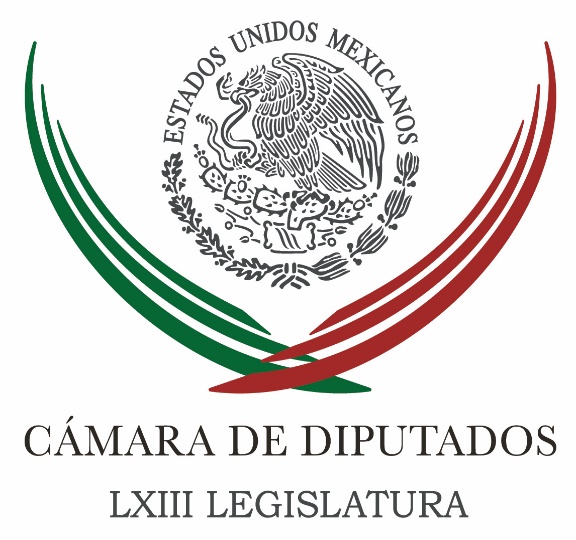 Carpeta InformativaTercer CorteResumen: Bolaños pide a Osorio Chong mayor diálogo con la sociedad
Reformas cimentan una mejor educación: Sylvana BeltronesEn cuatro años, el Ejecutivo ha sido “incompetente”: PANGobierno de Peña ha inmovilizado al país: PRDPide Morena a Congreso terminar con parálisis legislativaNueva Alianza se asume como factor de balance en el CongresoEl Poder Legislativo debe ser contrapeso del Ejecutivo: MCPide Manuel Clouthier dejar que avance la Reforma EducativaAvalan 16 leyes y abrogan 15, durante primer año de ejercicio de la LXIII LegislaturaQuiere PAN que Hilary Clinton dialogue con el CongresoAnticipa Ibarra que no habrá nuevos impuestos o aumentosEntregan en San Lázaro iniciativa ciudadana contra matrimonios igualitariosEntregan cuarto informe de gobierno de Peña NietoPeña refrenda a Trump en Twitter: "México jamás pagará por el muro"Peña invitó a Trump para sensibilizarlo: Osorio ChongEn 2018 regresa el PAN a los Pinos: AnayaBarrales buscará encuentro con Hillay Clinton en EUVisita de Trump, cortina de humo por alza en gasolinas: AMLOAcusa CNTE silencio de SegobHillary ve con preocupación focos rojos por inseguridad en México01 de septiembre de 2016TEMA(S): Trabajo Legislativo FECHA: 01/09/16HORA: 17:57NOTICIERO: El Universal.comEMISIÓN: Tercer CorteESTACION: InternetGRUPO: El UniversalBolaños pide a Osorio Chong mayor diálogo con la sociedad
El presidente de la Mesa Directiva de la Cámara de Diputados, Javier Bolaños, solicitó hoy al secretario de Gobernación, Miguel Ángel Osorio Chong, mayor apertura al diálogo con todos los sectores de la sociedad mexicana.En el marco de la entrega del Cuarto Informe de Gobierno del Presidente de la República, Bolaños reiteró la necesidad de propiciar las condiciones de diálogo que permitan encontrar soluciones a las problemáticas del país.“Señor secretario Miguel Ángel Osorio Chong reitero a usted nuestro llamado para ampliar esos espacios de diálogo con todos los diversos sectores de la sociedad mexicana para que caminemos juntos a las soluciones de fondo”, dijo.“Es ineludible poner por encima los intereses particulares o de grupo, por legítimos que sean, al interés superior de la nación para que en el ámbito de nuestra responsabilidad sigamos abonando en el diseño de mejores leyes y que éstas sean complementadas con las acciones de gobierno necesarias para producir los bienes y servicios públicos que la población demanda”, señaló.El panista entregó al titular de Segob la constancia que ampara la recepción “en tiempo y forma” del Cuarto Informe de Gobierno del presidente Enrique Peña Nieto. Afirmó que en breve se realizará la revisión y análisis del informe y se agendarán las comparecencias de los titulares de las secretarías de Estado y los funcionarios federales que se considere necesario.Además, señaló que “revisaremos con puntualidad aquellos rubros donde no se han alcanzado los objetivos planteados” por el Ejecutivo federal.TEMA(S): Trabajo Legislativo FECHA: 01/09/16HORA: 19:51NOTICIERO: El Universal.comEMISIÓN: Tercer CorteESTACION: InternetGRUPO: El UniversalReformas cimentan una mejor educación: Sylvana BeltronesA nombre del Partido Revolucionario Institucional (PRI), Sylvana Beltrones, dijo hoy que con las reformas del actual gobierno se pusieron cimientos para una mejor educación.Beltrones, hija de Manlio Fabio, pidió además un alto a violencia política de género, combatir la trata de personas, y facilidades para madres trabajadoras, que dijo, "por cierto, somos muchas".La diputada federal fue la encargada por el PRI para dar el último de los posicionamientos del Congreso de la Unión a la entrega del Cuarto Informe de Gobierno del presidente de la República, Enrique Peña Nieto.TEMA(S): Trabajo Legislativo FECHA: 01/09/16HORA: 20:14NOTICIERO: El Universal.comEMISIÓN: Tercer CorteESTACION: InternetGRUPO: El UniversalEn cuatro años, el Ejecutivo ha sido “incompetente”: PANAlberto Morales, Suzzete Alcántara y Horacio Jiménez, reportero: Al dar el posicionamiento del PAN, el senador Fernando Herrera fustigó que el Ejecutivo federal en sus primeros cuatro años de gobierno ha sido “incompetente” y “no ha podido” con su responsabilidad al frente del gobierno.En la sesión de apertura del Congreso General, el también líder del PAN en el Senado cuestionó al presidente Peña Nieto, porque en la reciente visita del candidato republicano a la presidencia de Estados Unidos, Donald Trump, por no tener una posición honrosa frente a quien nos ha insultado.“No fue vertical ni honrosa la posición oficial del Ejecutivo con relación a un candidato que insulta y difama una y otra vez a los mexicanos, pero en lugar de exigirle que pida perdón a los mexicanos, lo metió a Los Pinos, le tendió la mesa, México quedó humillado y ofendido, se traicionó el sentir nacional”.Al inicio de su mensaje Herrara Ávila inquirió a aquellos que decían que ellos “sí sabían gobernar”, porque se quedaron en los discursos de campaña, y nunca entraron en el ejercicio de gobierno.Reclamó que Acción Nacional siendo oposición dio al gobierno federal las reformas estructurales que a ellos como gobierno se las negaron, pero éstas no han dado los resultados planteados.Señaló que en el tema de la corrupción el Ejecutivo no ha dado ningún resultado. “Pedir disculpas honra al Presidente, pero no generar consecuencias genera impunidad”.
TEMA(S): Trabajo LegislativoFECHA: 1/09/16HORA: 20:14NOTICIERO: La Jornada en líneaESTACIÓN: Online GRUPO: La Jornada0Gobierno de Peña ha inmovilizado al país: PRDAndrea Becerril, Víctor Ballinas, Enrique Méndez y Roberto Garduño.-Ciudad de México. Al gobierno de Enrique Peña Nieto le quedó grande el país, la inconformidad popular no es gratis, ya que las limitaciones del gobierno se han hecho “cruelmente visibles” y han terminado por inmovilizar a la nación, advirtió el PRD desde la tribuna del Congreso.Al presentar la postura del partido, el senador, Fernando Mayans, insistió en que se vive una etapa de descomposición en todos los órdenes, particularmente en el ejercicio del poder público, ya que “los políticos no quieren servir a la nación, sino a sus propios intereses”.Definió un panorama con políticas económicas que no convencen a nadie, pero sí irritan a todos, con 55 millones de mexicanos que viven en la pobreza, 7.2 millones de jóvenes que no estudian ni trabajan, pese a que Enrique Peña Nieto ofreció un México incluyente, así mismo agregó que la deuda pública asciende a más de 8 billones de pesos y los ajustes presupuestales, “son más bien desesperados intentos por paliar los yerros de la conducción económica. Los altos precios de la gasolina y la energía eléctrica tendrían impacto negativo por lo que para el 2017 el panorama es aún más desalentador, con un recorte anunciado del orden de 300 mil millones de pesos.El senador Mayans resaltó también que Enrique Peña Nieto ofreció un México en paz, pero lo que hay son más de 27 mil desaparecidos, 48 mil víctimas de muertes violentas y constantes y persistentes violaciones a los derechos humanos, casos de tortura y una creciente criminalización de la protesta social.El perredista resaltó que ahí están los resultados poco convincentes de la desaparición de los 43 estudiantes de Ayotzinapa y un gobierno que no quiere dialogar y no escucha las demandas de los maestros y amplios sectores de académicos e intelectuales sobre la necesidad de una revisión profunda y seria de la mal llamada reforma educativa.Resaltó que es injustificada la resistencia para que el presidente EPN se sujete al nuevo régimen de anticorrupción, desdeñándose la exigencia social para perseguir y sancionar todo acto de corrupción.“Los próximos meses van a poner a prueba a los políticos y al país entero. De seguir así, los tiempos nublados se transformarán en tormenta”.   Jam/mTEMA(S): Trabajo Legislativo FECHA: 01/09/16HORA: 19:00NOTICIERO: Radio Förmula.comEMISIÓN: Tercer CorteESTACION: InternetGRUPO: Radio FórmulaPide Morena a Congreso terminar con parálisis legislativaLa bancada de Morena en la Cámara de Diputados pidió al Congreso de la Unión actuar en forma responsable para terminar con la parálisis legislativa y dictaminar las propuestas de su partido que beneficiarán a la población, como revocación de mandato y educación superior obligatoria.En el marco de la entrega del Cuarto Informe de Gobierno del presidente Enrique Peña Nieto, la diputada federal Norma Rocío Nahle García, informó que su fracción legislativa trabajará en 10 puntos prioritarios, como la política de austeridad republicana; la construcción de un sistema económico y bienestar social, que termine con la desigualdad social.También trabajarán por una vida pública, sin corrupción y transparente, con la instalación de una comisión investigadora encargada de revisar el funcionamiento de organismos descentralizados y empresas de participación estatal mayoritaria.También destacó que realizarán un análisis responsable y crítico del contenido del Cuarto Informe de Gobierno del Ejecutivo Federal, además de dar continuidad a la agenda legislativa de Morena, donde propondrán iniciativas de fundamental relevancia.Morena, enfatizó, ratifica que es el único partido de México que busca la verdadera transformación democrática del país, mediante un cambio verdadero, en lo económico, lo político, social y cultural, el cual se logrará mediante principios éticos y defendiendo los derechos humanos, la libertad y la justicia y dignidad de todos los mexicanos.Subrayó que en su trabajo legislativo, que ha abordado temas de trascendencia nacional como internacionales, entre ellas, las reformas al Código Fiscal de la Federación, para tipificar el delito de defraudación fiscal, además de la revocación de mandato, educación superior obligatoria y revisión de contratos petroleros, entre otros, mismas que pidió impulsar en la nueva legislación, señaló en su exposición que rebasó los 10 minutos establecidos para cada bancada.TEMA(S): Trabajo LegislativoFECHA: 1/09/16HORA: 20:20NOTICIERO: La Jornada en líneaESTACIÓN: Online GRUPO: La Jornada0Nueva Alianza se asume como factor de balance en el CongresoVíctor Ballinas, Andrea Becerril, Enrique Méndez y Roberto Garduño.- Ciudad de México. La diputada Karina Sánchez Ruiz destacó que “la polarización del sistema político y la necesidad de cada uno de los actores involucrados de priorizar intereses personales ha dado lugar a descalificaciones, lo que no permite la generación de ideas, argumentos y consensos que nos lleven a tomar mejores decisiones. La credibilidad en los políticos y las instituciones, así como el desgaste de los gobiernos de todos los colores, nos obliga a generar sinergias entre lo que se delibera y las demandas ciudadanas”.Nueva Alianza destacó que se asume como factor de balance y asumen una responsabilidad compartida. “Lo haremos de la mano de la educación como eje estratégico de nuestra agenda legislativa. Con la convicción de que es el motor que impulsa el desarrollo integral de México”.La diputada refirió en la sesión de apertura del periodo de sesiones a casi 100 años de que las diversas fuerzas políticas aprobarán en el Constituyente de 1917 el Artículo 3 hoy son más vigentes que nunca los principios de gratuidad, laicidad y obligatoriedad que ahí fueron plasmados aunados a la calidad que debe imperar en la educación pese a protagonismos antagónicos radicales. En ese sentido, “es firme nuestro compromiso de analizar a profundidad, anteponiendo el bienestar de todos los involucrados en el proceso educativo, el nuevo modelo que la educación en México requiere para ser ese factor de movilidad que transforme la realidad de los mexicanos”.La diputada aseveró que “no podemos ir en contra del sentido de la historia. La necesidad de combatir la pobreza y combatir la desigualdad y darles a nuestros niños y jóvenes una certidumbre de educación constituye el centro de nuestra agenda legislativa. Lo haremos trabajando por una educación donde se fortalezcan la calidad en todo el proceso de enseñanza, aprendizaje, propiciando los ajustes que permitan perfeccionar el sistema. Asimismo, enfocaremos nuestra labor legislativa en la defensa y protección del medio ambiente”. Jam/mTEMA(S): Trabajo Legislativo FECHA: 01/09/16HORA: 19:00NOTICIERO: El Universal.comEMISIÓN: Tercer CorteESTACION: InternetGRUPO: El UniversalEl Poder Legislativo debe ser contrapeso del Ejecutivo: MC
Suzzete Alcántara, Horacio Jiménez y Alberto Morales, reporteros: El coordinador del grupo parlamentario de Movimiento Ciudadano (MC), Clemente Castañeda, afirmó que ante la crisis política y de credibilidad que vive el país, el Poder Legislativo debe reflexionar en la tarea de contrapeso con el Ejecutivo.“Sobre todo cuando el país está marcado por una profunda crisis social, la grave situación en derechos humanos vista en la historia, por la más indignante corrupción en las más altas esferas del gobierno, por una verdadera crisis institucional y una aparente descomposición interna del gobierno federal, y por si fuera poco, tenemos al Ejecutivo con los más bajos índices de aprobación”, expresó.En su posicionamiento durante la sesión del Congreso General, añadió que a pesar de todo lo anterior, el presidente Enrique Peña Nieto, prefiere tener manifestaciones en la calle en lugar de dialogar sobre sus políticas o de abrir en un ejercicio democrático la discusión sobre reformas que están siendo cuestionadas, como la educativa y energética.Clemente Hoeflich aseveró que “cuando pensamos que el gobierno había tocado fondo” y en el marco del Cuarto Informe de gobierno, el presidente Enrique Peña Nieto decidió invitar a Donald Trump y “recetó a los mexicanos las horas más indignantes de la historia reciente del país”, candidato que ha propagado un discurso de odio a los mexicanos.TEMA(S): Trabajo LegislativoFECHA: 1/09/16HORA: 18:59NOTICIERO: La Crónica.comESTACIÓN: Online GRUPO: Crónica0Pide Manuel Clouthier dejar que avance la Reforma EducativaNOTIMEX.- El diputado independiente, Manuel Clouthier Carillo, indicó que debe avanzarse en la reforma educativa respetando el derecho de los niños y jóvenes a una educación de calidad que los dote de las herramientas necesarias para enfrentar el siglo XXI.Al fijar su posicionamiento en el inicio del Primer Periodo de Sesiones Ordinarias del Segundo Año de Ejercicio de la LXIII Legislatura, dijo que es necesario sancionar severamente la corrupción y a quienes usar el poder en su beneficio.Asimismo se pronunció a favor de recortar los recursos públicos a los partidos políticos, “el financiamiento a los partidos debe ser un apoyo subsidiario y temporal”, por lo que se pronunció que los partidos vivan económicamente de los militantes y simpatizantes.Clouthier Carillo también indicó que todas las autoridades deben promover proteger y garantizar los derechos humanos por ello todos los Poderes están obligados a promover respetar, proteger y garantizar los derechos humanos.Llamó a los legisladores federales asumir con generosidad la responsabilidad histórica que tienen con la ciudadanía y ser claros en que las soluciones a los retos del país tomarán tiempo, y “que no existen fórmulas mágicas ni mesías salvadores” para enfrentarlos.“Es tiempo de reconocer que nos hemos equivocado en el rumbo y perdido irresponsablemente el tiempo, expresó el legislador independiente en la máxima tribuna del Poder Legislativo.Pidió revisar fondos para pensiones, sistema de partidos y perfeccionar candidaturas independientes.   Jam/mTEMA(S): Trabajo LegislativoFECHA: 01/09/2016HORA: 16:20NOTICIERO: Noticias MVSEMISIÓN: Tercer CorteESTACION: OnlineGRUPO: MVS Comunicaciones0Avalan 16 leyes y abrogan 15, durante primer año de ejercicio de la LXIII LegislaturaDurante los trabajos del primer año de ejercicio de la LXIII Legislatura se aprobaron 143 decretos, que se convirtieron en ocho reformas constitucionales, 16 nuevas leyes y 153 reformas a diversos ordenamientos jurídicos.El presidente de la Junta de Coordinación Política, César Camacho Quiroz, mencionó que se abrogaron 15 leyes, se llevó a cabo un juicio de procedencia (desafuero) y se adoptaron 96 acuerdos parlamentarios, de los cuales 89 se aprobaron por unanimidad y 54 por mayoría.Detalló que en el primer periodo ordinario de sesiones se avalaron 38 decretos, en el segundo 94, así como en los extraordinarios 11, lo que sumaron en total 143 decretos.En ese lapso se aprobaron 79 proyectos de iniciativas, de las cuales tres fueron reformas a la Constitución Política; seis nuevas leyes; 55 reformas a diversos ordenamientos legales, se abrogaron seis leyes y nueve decretos.En tanto, en el segundo periodo de sesiones, fueron avaladas 109 iniciativas, de las cuales cinco fueron constitucionales; cuatro nuevas leyes; 91 reformas a legislaciones ya existentes; se eliminaron tres leyes y se aprobaron seis decretos.En el periodo extraordinario de sesiones, se avalaron 20 proyectos de ley, donde destaca la declaración de procedencia para quitarle el fuero constitucional a la diputada panista de Sinaloa, Lucero Sánchez López para que pueda ser investigada por presunta relación con Joaquín Guzmán Loera.Camacho Quiroz expuso que se abrogaron seis leyes, se aprobaron seis nuevas y se reformaron siete ordenamientos existentes, lo que sumaron 20. La suma de los periodos ordinarios y extraordinarios del primer año de la LXIII Legislatura Federal dieron un total de 208 proyectos.Del 1 de septiembre de 2015 al 31 de agosto de 2016 se adoptaron 96 acuerdos parlamentarios, entre los cuales destacan 61 a tareas de control político y 35 a la integración de comisiones, comisiones bicamerales, comisiones especiales, comités y grupos de trabajo. Por unanimidad fueron aprobados 81 acuerdos y solo 15 por mayoría.Durante los 12 meses de trabajo legislativo, se impulsó la apertura del diálogo con el Poder Ejecutivo a través de las reuniones de trabajo con distintos funcionarios del gabinete presidencial.Al Ejecutivo Federal, de acuerdo con la ley, los ocho grupos parlamentarios formularon 83 preguntas.Camacho Quiroz precisó que se constituyeron 56 comisiones de estudio y dictamen; se conformaron tres comisiones bicamerales, 44 especiales y la integración de siete comités y el Consejo Editorial, así como la creación de siete grupos de trabajo.En esta etapa se integró la Subcomisión de Examen Previo y Sección Instructora, que fue la que analizó la solicitud de desafuero que interpuso ante la Cámara de Diputados la Procuraduría General de la República (PGR).Se integraron 100 grupos de amistad y 11 delegaciones entre organismos internacionales permanentes para profesionalizar al Poder Legislativo.Además, se suscribieron convenios con universidades, Congresos de Jalisco y con la Fundación para Estudios Parlamentarios y del Estado Autonómico “Manuel Giménez Abad”.Agregó que se aprobó el programa para la Conmemoración del Centenario de la Constitución de 1917, el cual contiene actividades legislativas, culturales, académicas y proyectos editoriales. Duración 0’00’’, nbsg/m. TEMA(S): Trabajo LegislativoFECHA: 1/09/16HORA: 18:58NOTICIERO: Milenio.comESTACIÓN: Online GRUPO: Milenio0Quiere PAN que Hilary Clinton dialogue con el CongresoEl grupo parlamentario presentará el lunes la solicitud formal para que la candidata republicana a la presidencia de EU, sea invitada a dialogar con los órganos de gobierno del Congreso de la Unión. ELIA CASTILLO Y FERNANDO DAMIÁN.- Ciudad de México. La fracción parlamentaria del PAN, presentará ante la Junta de Coordinación Política de la Cámara de Diputados una propuesta de punto de acuerdo para invitar formalmente a Hillary Clinton, candidata demócrata a la presidencia de Estados Unidos, a que sostenga una reunión con los órganos de gobierno del Congreso de la Unión, adelantó el coordinador de los legisladores panista, Marko Cortés. En entrevista previa a la entrega del cuarto Informe de Gobierno del Presidente, Enrique Peña Nieto, el legislador panista dijo que el aspirante republicano a la presidencia, Donald Trump, “nos vino a faltar al respeto a nuestro país”, durante su encuentro con Peña Nieto por lo que la bancada panista acordó que el próximo lunes harán la solicitud formal.Marko Cortés explicó la importancia de que la candidata escuche la posición del Congreso, respecto de la vinculación con EUA en materia comercial y migratoria y a su vez conocer la postura de la ex primera dama ante dichos planteamientos“Nosotros lamentamos que el titular del Poder Ejecutivo no haya estado a la altura de la dignidad que merecemos los mexicanos, por ello, es que el poder Legislativo tendrá que darnos el lugar que merecemos a todos y dejar muy clara nuestra  posición, nosotros no aceptaremos de ninguna manera un muro y mucho menos y que se haga y se pague con recurso mexicano y no permitiremos que se nos venga a faltar al respeto”.   Jam/mTEMA(S): Trabajo LegislativoFECHA: 1/09/16HORA: 19:13NOTICIERO: Milenio.comESTACIÓN: Online GRUPO: Milenio0Anticipa Ibarra que no habrá nuevos impuestos o aumentosEl coordinador de los diputados priistas por Nuevo León en la Cámara de Diputados dijo que las prioridades son el crecimiento económico, la seguridad y el combate a la corrupción.LUIS GARCÍA.- Ciudad de México. Ni nuevos impuestos ni aumentos en los ya existentes, anticipó la bancada del PRI al iniciar el periodo de sesiones en la Cámara de Diputados.Al presentar los pormenores de la agenda legislativa para el segundo año de labores, el coordinador de los diputados priistas por Nuevo León, Álvaro Ibarra, sostuvo que las prioridades del grupo se enfocan al crecimiento económico, combate a la corrupción, seguridad ciudadana y la sana convivencia social."En este nuevo período, nuestro partido buscará que en el presupuesto 2017 no aumenten los impuestos, que crezca la inversión en ciencia y tecnología, que se beneficie a la creación de empleos con salarios justos y suficientes, así como el fomento a la inversión productiva...vamos a trabajar sobre esto, vamos a trabajar todos los legisladores, no tengan duda que vamos a estar en este sentido", puntualizó.Ibarra expresó que también se promoverán reformas relacionadas a garantizar la igualdad social, el desarrollo de mujeres y jóvenes, la creación de un sistema de justicia cotidiana y el fortalecimiento de la protección de datos personales en posesión de sujetos obligados.Abundó que se creará una legislación de obras públicas, adquisiciones, arrendamientos y servicios del sector público federal, que blindará estos contratos de malos manejos.Por otra parte, reconoció que la lucha por los recursos federales para Nuevo León y todas las entidades del país dentro del paquete fiscal 2017 será complicada."Vamos a ir a tocar puertas donde tengamos que ir a tocar puertas. Vamos a trabajar aquí en la Cámara de Diputados en la Comisión de Presupuesto para que le vaya bien a Nuevo León, a sabiendas de que, como se ha mencionado, no se prevé un año fácil. Es un año difícil en tema presupuestal, pero trabajaremos como trabajamos el año pasado", indicó.La Secretaría de Hacienda anunció en días previos un nuevo recorte al gasto federal, lo que se prevé impacte de forma negativa a los estados en el ejercicio fiscal en curso, y también en las participaciones y apoyos para el siguiente año.   Jam/mTEMA(S): Trabajo LegislativoFECHA: 01/09/2016HORA: 17:32NOTICIERO: Noticias MVSEMISIÓN: Tercer CorteESTACION: OnlineGRUPO: MVS Comunicaciones0Entregan en San Lázaro iniciativa ciudadana contra matrimonios igualitariosIntegrantes de organizaciones no gubernamentales a favor de la familia y de corte religioso, acudieron a la Cámara de Diputados a entregar una iniciativa ciudadana de reforma al artículo 4 de la Constitución, denominada “Por la vida y la familia”.El documento recibido por miembros de la Mesa Directiva de San Lázaro, indica que el Estado debe proteger el derecho a la vida, el matrimonio “natural” y la familia.La propuesta de la organización también identificada con el nombre “Por la vida y la familia”, que agrupa a asociaciones de tipo evangélico y cristiano, señala que legalmente debe establecerse que el matrimonio es el que se conforma entre hombre y mujer, no entre personas del mismo sexo, tal y como propuso el Presidente de la República.El planteamiento indica que el matrimonio debe ser considerado un derecho humano, por ser el único medio natural que permite la reproducción de la raza humana. Añade que el Estado garantizará que todo niño tendrá derecho a pertenecer a una familia que garantice su sano desarrollo integral, en el entendido de que las familias tradicionales se conforman por una madre, un padre e hijos. Al respecto, la vicepresidenta de la Mesa Directiva de San Lázaro, Guadalupe Murguía manifestó que en cumplimiento de la normatividad vigente, se dará entrada a la iniciativa, a fin de analizar si legal y técnicamente es viable y si debe ser procesada.“En principio, darle entrada. Voy a informar al presidente de la Mesa Directiva que se recibió esta iniciativa popular ciudadana, y procederemos a darle el trámite conforme se han hecho algunas otras iniciativas. Y desde luego la disposición es a atender todas las expresiones y todas las voces”, refrendó Murguía Gutiérrez.La legisladora del Partido Acción Nacional (PAN) añadió que si algún otro tipo de grupo con otra línea de pensamiento y creencia presenta iniciativa similar en esa y cualquier otra materia, serán recibidas y atendidas de igual modo.Confirmó que la propuesta de los grupos evangélicos y cristianos tiene apoyo por parte de legisladores de distintas fracciones parlamentarias, aproximadamente 50, que pertenecerían a las bancadas del PAN, del Partido Encuentro Social (PES) y del Partido Verde Ecologista (PVEM).Recordó que antes de entrar al análisis de fondo al documento, será necesario enviarlo al Instituto Nacional Electoral (INE), para que este determine la validez de las firmas que la sustentan.La diputada del PVEM, Sara Paola Galico Félix Díaz, indicó que la iniciativa tiene como propósito velar por los conceptos de vida y familia, como instancia constituida sólo por un hombre y una mujer. Recalcó que el proyecto cuenta con el respaldo de 300 mil personas que otorgaron su firma, al igual que más de 50 diputados federales de distintas fracciones parlamentarias.“Es una iniciativa que reforma el artículo 4 constitucional y estamos velando por el concepto de familia y vida, principalmente que la vida es concebida por un hombre y una mujer y velar por el derecho de los niños. La presentamos, bueno, se presentó con más de 300 mil firmas, pero por otra parte más de 50 diputados ya suscribimos esta iniciativa”, apuntó.A su vez, el vicecoordinador de Encuentro Social, Hugo Eric Flores, aseguró que la vida y la familia no son asuntos de partidos políticos, sino de principios y valores.Dijo que la propuesta de los cristianos y evangélicos “traerá salud” a la sociedad, y permitirá preservar la familia, pues contempla establecer expresamente la responsabilidad del Estado, de garantizar el respeto a los derechos de la infancia y a que niños en situación de adopción no sean entregados a parejas del mismo sexo, sino a una familia que garantice su sano y pleno desarrollo, es decir, donde tenga un padre y una madre.Al sumarse al acto de protesta realizado a las afueras de la Cámara de Diputados, Flores Cervantes refrendó el rechazo de su partido a la iniciativa presidencial sobre matrimonios igualitarios. Duración 0’00’’, nbsg/m. TEMA(S): Información GeneralFECHA: 01/0916HORA: 17:46NOTICIERO: La Crónica.comEMISIÓN: Tercer CorteESTACION: Online:GRUPO: La Crónica.com0Entregan cuarto informe de gobierno de Peña NietoRedacción: El secretario de Gobernación, Miguel Ángel Osorio Chong entregó al Congreso de la Unión, el cuarto informe de gobierno del presidente Enrique Peña Nieto.El documento se basa en cinco ejes fundamentales que han permitido lograr un país con educación de calidad, próspero, incluyente, en paz y con responsabilidad social.Al entregar el Cuarto Informe de Gobierno del Ejecutivo Federal, llamó a actuar con estatura política y visión de Estado, a fin de atender lo inmediato y resolver las diferencias y resistencias mediante el diálogo y la legalidad.La entrega del Informe se hace en estricto cumplimiento a lo establecido en los artículos 69 de la Constitución Política y 6 de la Ley de Planeación, que indican que el presidente de la República presente al Congreso de la Unión un informe escrito en el que manifieste el estado en que se encuentra la Administración Pública Federal.El funcionario resaltó el trabajo conjunto que inició hace cuatro años entre el Poder Ejecutivo y Legislativo y llamó a seguir trabajando para enfrentar con decisión y determinación los retos que tiene México.“El trabajo en equipo de los diferentes órdenes de gobierno, es fundamental para responder a las demandas ciudadanas”, dijo.Tras recibir el informe, Edmundo Javier Bolaños, presidente del Congreso de la Unión, adelantó que las observaciones que se hagan se darán a conocer de acuerdo como lo establece el marco jurídico. dlp/mTEMA(S): Información GeneralFECHA: 01/0916HORA: 15:08NOTICIERO: El Financiero.comEMISIÓN: Tercer CorteESTACION: Online:GRUPO: El Financiero.com0Peña refrenda a Trump en Twitter: "México jamás pagará por el muro"Redacción: El presidente Enrique Peña Nieto reiteró la tarde de este jueves al candidato republicano a la presidencia de Estados Unidos, Donald Trump, que México jamás pagará por el muro.Mediante su cuenta de Twitter, el mandatario respondió a un mensaje del magnate escrito y publicado a las 5:31 de la mañana: ¡México pagará por el muro!Ante ello, el primer mandatario del país respondió: "Repito lo que le dije personalmente, Sr. Trump: México jamás pagaría por un muro."Desde ayer miércoles, el mandatario aclaró tras el encuentro en Los Pinos, también mediante su cuenta de Twitter, que al inicio de la conversación con Trump dejó claro que México no pagará por el muro."A partir de ahí, la conversación abordó otros temas, y se desarrolló de manera respetuosa", agregó. dlp/mTEMA(S): Información GeneralFECHA: 1/09/16HORA: 18:06NOTICIERO: Milenio.comESTACIÓN: Online GRUPO: Milenio0Peña invitó a Trump para sensibilizarlo: Osorio ChongEl secretario de Gobernación, Miguel Ángel Osorio Chong, dijo que era una lástima que Donald Trump no entendiera que su postura daña a los mexicanos y al mundo entero.01/09/2016 06:06 PMMILENIO DIGITAL.- Ciudad de México. El presidente Enrique Peña Nieto invitó a México al candidato republicano a la Casa Blanca, Donald Trump, para hacerle ver las inconsistencias en su postura, dijo el secretario de Gobernación, Miguel Ángel Osorio Chong."Para eso invitó el Presidente (a Donald Trump) para hacerle ver las inconsistencias e irracionalidad en sus posturas y propuestas. Qué lástima que el señor Trump no esté sensible y entendiendo las complicaciones con que con estas propuestas y posturas no sólo lastiman a las y los mexicanos, sino al mundo entero", dijo en entrevista luego de haber entregado al Congreso de la Unión el cuarto Informe de Gobierno.El funcionario indicó que la reunión de ayer buscaba sensibilizar al empresario estadunidense."Para eso se le invitó, para sensibilizarlo. Veo en sus mensajes nuevamente esa postura pero creo que el Estado mexicano, el Presidente, actuó para dejar clara la postura en favor de México".Ayer, el presidente Enrique Peña Nieto tuvo una reunión privada con Donald Trump para discutir temas relacionados con comercio, la migración y la economía.Trump dijo que durante el encuentro se habló sobre el muro fronterizo, pero no sobre quién iba a pagarlo.Por la tarde, Peña Nieto aseguró que dejó claro que México no pagará por el muro; sin embargo, Trump reiteró más tarde en un discurso que el país pagará por esa construcción.   Jam/mTEMA(S): Partidos PolíticosFECHA: 01/0916HORA: 15:57NOTICIERO: La Crónica.comEMISIÓN: Tercer CorteESTACION: Online:GRUPO: La Crónica.com0En 2018 regresa el PAN a los Pinos: AnayaNestor Campos, reportero: El líder nacional del Partido Acción Nacional (PAN) Ricardo Anaya Cortés consideró en la víspera del cuarto informe del presidente Enrique Peña Nieto que los gobiernos priistas le han fallado a México y que el país “lamentablemente no va por el camino correcto”.En entrevista con motivo del primer informe de actividades del alcalde de Mérida, Mauricio Vila Dosal, el dirigente blanquiazul expuso que las administraciones priistas han fallado en temas importantes como la seguridad a nivel nacional, el combate a la corrupción y que con ellas “el endeudamiento está cada vez peor”.“Vamos a estar atentos y en su momento haremos un balance, pero en principio creemos que lamentablemente a nivel nacional no vamos por el camino correcto”Al hablar sobre las posibilidades de que Acción Nacional vuelva a tomar las riendas del país, el político manifestó que “están listos para en 2018 regresar al gobierno y darle a México lo que se merece, un gobierno honesto y de resultados”.Ricardo Anaya precisó que "estamos convencidos de que en el PAN vamos a ganar la elección presidencial y le vamos a dar al país lo que se merece, que es un gobierno honesto y de resultados".Anaya Cortés, informó que sobre los presuntos casos de "moches" cometidos por funcionarios yucatecos del blanquiazul, detallo que será la Comisión Anticorrupción, encabezada por Luis Felipe Bravo Mena, la que tendrá que aclarar esta situación.Nuestra premisa es muy simple, ni juicios anticipados ni tampoco encubrimientos, que se conozca la verdad.Sobre la controversia surgida hace unos días con el diputado federal Gustavo Madero, dijo que el PAN es un partido democrático, "soy respetuoso de las libertades de los demás"Cuando se le cuestionó sobre sus aspiraciones a la Presidencia de la República dijo que "estamos concentrados en las elecciones del 2017, año en el que tendremos elecciones en el Estado de México, Nayarit y Coahuila"."Pasando esas elecciones habrá tiempo de pensar en el 2018, lo que estoy seguro es que el PRI se tiene que ir porque le ha fallado a México, en materia de seguridad y crecimiento económico.....El PRI se tiene que ir y la alternativa no puede ser el populismo destructor que representa Andrés Manuel López Obrador; en el PAN queremos con los ciudadanos ser la alternativa de cambio".Finalmente, reconoció la labor de Mauricio Vila luego de un año al frente de la capital yucateca.“Fue un excelente informe. A los panistas nos hace sentir profundamente orgullosos por el trabajo honesto y por los extraordinarios resultados”. dlp/mTEMA(S): Partidos PolíticosFECHA: 1/09/16HORA: 16:13NOTICIERO: Milenio.comESTACIÓN: Online GRUPO: Milenio0Barrales buscará encuentro con Hillay Clinton en EULa presidenta del PRD dijo que durante su gira de trabajo por Estados Unidos, buscará un encuentro con líderes demócratas y la aspirante presidencial, Hillary Clinton.OMAR BRITO.- Ciudad de México. La presidenta del PRD, Alejandra Barrales, dijo que buscará tener una reunión con la candidata demócrata a la Casa Blanca, Hillary Clinton, durante su gira de trabajo por Estados Unidos.En conferencia de prensa, la dirigente perredista reiteró su rechazo a la visita que realizó el candidato republicano estadounidense Donald Trump y agregó que buscará una reunión con la aspirante demócrata Hilary Clinton.Barrales explicó que su equipo trabaja para un posible encuentro con dirigentes del partido Demócrata en Estados Unidos y con Clinton, pero aclaró que su prioridad en la gira que realice en ese país a finales de septiembre será defender a los mexicanos y reunirse con organizaciones latinas.Gobierno fracasó en seguridadLa líder del PRD dijo que el gobierno ha fracasado en materia de seguridad, desarrollo social y economía, por lo que ese partido presentará su propuesta económica el próximo lunes."No nos quedaremos solo en la crítica", dijo Barrales al reprobar la gestión del presidente Enrique Peña Nieto, en el marco de su cuarto Informe de Gobierno.Sobre el Informe de Gobierno de Peña Nieto, comentó que la situación del país es por la mala administración y el reflejo es la baja en el pronóstico de crecimiento para el próximo año por parte del Banco de México y de expertos en materia financiera."No nos quedaremos de brazos cruzados, presentaremos nuestra propuesta para remontar la crisis, no nos quedaremos solo con la crítica", refirió.   Jam/mTEMA(S): Partidos PolíticosFECHA: 1/09/16HORA: 18:29NOTICIERO: La Crónica.comESTACIÓN: Online GRUPO: Crónica0Visita de Trump, cortina de humo por alza en gasolinas: AMLOALEJANDRO PÁEZ.- Andrés Manuel López Obrador acusó que la visita de Donald Trump a México es “una cortina de humo” para minimizar el aumento de las gasolinas  que entró en vigor este 1 de septiembre, pues ello es lo que en realidad afecta  a la economía popular sin contar que es un impuesto al pueblo.López Obrador también aseguró que el presidente Enrique Peña Nieto solo “dirá puras  mentiras”  durante su informe, por lo cual no se referirá al aumento  progresivo que ha tenido la gasolina, donde según el tabasqueño ha registrado un incremento del 50 centavos en tan solo este mes.“La magna cuesta 13.98  pesos el litro y la premium su tarifa es de 14.81 pesos el litro, es  decir, en un mes cada una aumentó 50 centavos”, acusóEn un vídeo publicado en su cuenta de Facebook, el presidente nacional de MORENA, resumió que la gasolina en México es más cara que en Estados Unidos y contrastó que mientras la magna mexicana cuesta 13.98 pesos la gasolina estadounidense su tarifa es de 9 pesos el litro, pero el salario de un trabajador norteamericano es 10 veces superior al salario de un empleado mexicano.Recalcó que el aumento en los precios de las gasolinas en la nación mexicana es por la corrupción que prevalece no solo en  este gobierno sino en las administraciones de Vicente Fox y Felipe Calderón, donde no se construyeron refinerías y solo se apuesta a vender petróleo crudo y a comprar gasolinas“Es como si se  vendiera naranja y se comprara jugo de naranja”, criticóLópez Obrador explicó que México compra el 60 por ciento de la gasolina que se consume, pues las seis refinerías del país se convierten en chatarra de manera deliberada, porque no quieren que se produzca la gasolina en México para mantener el negocio de la compra del hidrocarburo.“Todo esto se va a terminar ya falta poco, 21 meses y vamos a triunfar en 18, vamos a construir las refinerías, no vamos a vender petróleo crudo al extranjero, vamos a procesar toda la materia prima, vamos a hacer en México las gasolinas para bajar los precios de las gasolinas del diésel, el gas y la luz”, anunció.Rememoró que el panista Felipe Calderón anunció con bombo y platillo que iba a construir la nueva refinería y no hizo ni quisiera la barda en Tula, Hidalgo.“Llevamos 35 años sin construir una nueva refinería en nuestro país, porque lo que les conviene a estos mafiosos del poder es el negocio de la compra de la gasolina en el extranjero”, insistió.   Jam/mTEMA(S): Información GeneralFECHA: 01/0916HORA: 16:22NOTICIERO: Reforma.comEMISIÓN: Tercer CorteESTACION: Online:GRUPO: Reforma.com0Acusa CNTE silencio de SegobIsabella González, reportera: La Secretaría de Gobernación (Segob) calla ante la demanda de la disidencia magisterial de retomar el diálogo, aseguró José Antonio Altamirano, líder de la Sección 22 de Oaxaca."Hay un silencio rotundo por parte de Segob, no hay ninguna respuesta por parte del Gobierno federal a lo que nosotros estamos exigiendo", afirmó Altamirano al ser cuestionado durante un mitin realizado hoy por la Coordinadora Nacional de Trabajadores de la Educación afuera de la Cámara de Diputados.Altamirano recordó que su solicitud es que se reinstale la mesa de negociación entre la Coordinadora y Segob, en donde puedan intercambian propuestas claras y por escrito."No hemos recibido nada, al contrario lo que hemos recibido son amenazas en cada uno de los estados y a nivel nacional", criticó.El maestro aseguró que la disidencia magisterial está de acuerdo en que la mesa de negociación sea abierta al público."Nosotros sí queremos eso, ellos no", sostuvo.Niega cese de maestrosEl dirigente de la Sección 22 aseguró que no hay ningún maestro que haya sido notificado por cese en las dos semanas del presente ciclo escolar.Aunque el Instituto Estatal de Educación Pública de Oaxaca (IEEPO) informó que sustituyó a 51 maestros disidentes en este ciclo escolar, uno de los líderes de la Sección 22 de Oaxaca, José Antonio Altamirano, lo negó."En Oaxaca no ha sido notificado ningún maestro, tenemos tres compañeros cesados del ciclo pasado que tiene que ver con este proceso de lucha, pero en esta última etapa, no tenemos", reiteró.El maestro detalló que el tema de despidos ha sido significativo en estados como Jalisco o Zacatecas, pero no en Michoacán, Guerrero, Chiapas y Oaxaca.Hoy a las 20:00 horas la Coordinadora tiene programada una Asamblea Nacional Representativa para determinar futuras acciones. dlp/mTEMA(S): Información GeneralFECHA: 1/09/16HORA: 19:38NOTICIERO: 24 Horas.mxESTACIÓN: Online GRUPO: 24 horas0Hillary ve con preocupación focos rojos por inseguridad en MéxicoLa candidata demócrata a la presidencia de Estados Unidos reiteró su desacuerdo en construir un muro en la frontera con MéxicoRedacción 24 Horas.- Hillary Clinton, candidata demócrata a la presidencia de Estados Unidos, reiteró su desacuerdo en construir un muro en la frontera con México, aunque mostró su preocupación por los problemas que atraviesa la nación mexicana.En entrevista para Forbes Latinoamérica, Clinton, expresó “me preocupan especialmente los reportes de torturas, muertes y desapariciones forzadas en todo el país”.Sobre el clima de inseguridad que prevalece en México, la aspirante demócrata señala en esta entrevista que corresponde a los gobernantes mexicanos implementar las medidas que fortalezcan el “estado de Derecho y la gobernabilidad”, para que garantizar la seguridad de la ciudadanía.Hillary Clinton destaca que América Latina es la región más importante para la prosperidad y seguridad de Estados Unidos, por lo que pidió a los estadounidenses recordar el alto beneficio para esa nación el “éxito de México”.Luego de la polémica que se desató en México por la visita del aspirante del Partido Republicano, Donald Trump, a México, la revista Forbes publicó un adelanto de la entrevista a la abanderada demócrata en la que habla de la necesidad de impulsar y fortalecer la agenda entre estos dos países.   Jam/m